                       INTRODUCTION TO CHEMISTRY1.          2000 Q 15                State any two differences between luminous and non – luminous flames		(2 marks)2.          2007 Q 4                   The diagram below shows a Bunsen burner when in use.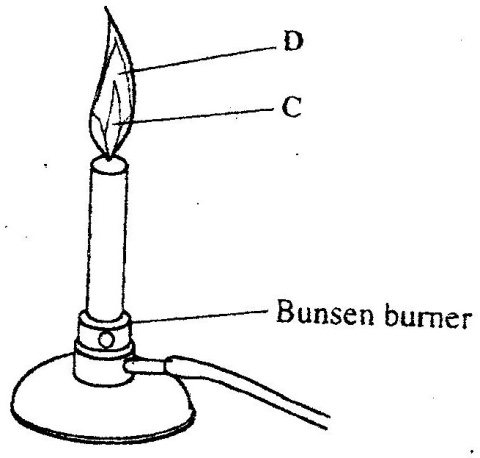 	   Name the regions labelled C and D.						(2 marks)3.      2014 Q1 P1               Explain how the hotness of a Bunsen burner flame can be increased 		 (1 mark)SIMPLE CLASSIFICATION OF SUBSTANCES      1995 Q 7 P1	The curve below represents the variation of temperature with time when pure and  impure samples of a solid were heated separately.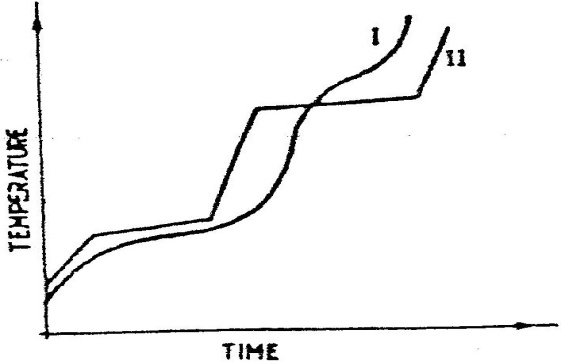 	 Which curve sows the variation in temperature for the pure solid? Explain	(2marks)      1995 Q 15Explain how you would separate mixture of nitrogen and oxygen gases given that  their boiling points are – 196oC and 1830C respectively           	(2 marks)       1995 Q 6 P2 (a)	The table below gives information about the major constituents of          crude oil. Study it and answer the questions that follow.(i)	Which one of the constituents or crude oil has molecules with the           highest number of carbon atoms?					(2 marks)(ii)	Name the process you would use to separate a mixture of petrol         and diesel and explain how the separation takes place.		 (2 marks)(iii)	Explain why the constituent of crude oil and write its formula 	                    								(1 mark)(iv)	Name one gas that is likely to be a constituent of crude oil and         write its formula. 							 (1 mark) (b)	What condition could cause a poisonous gas to be formed when           Kerosene is burnt? Explain						 (2 marks) (c)	Give one use of bitumen						 (1 mark)      1997 Q 22 P1	   In an experiment to separate a mixture of two organic liquids, liquid M                  (b.p 56oC) and liquid (b.p. 1180C), a student set up the apparatus shown below.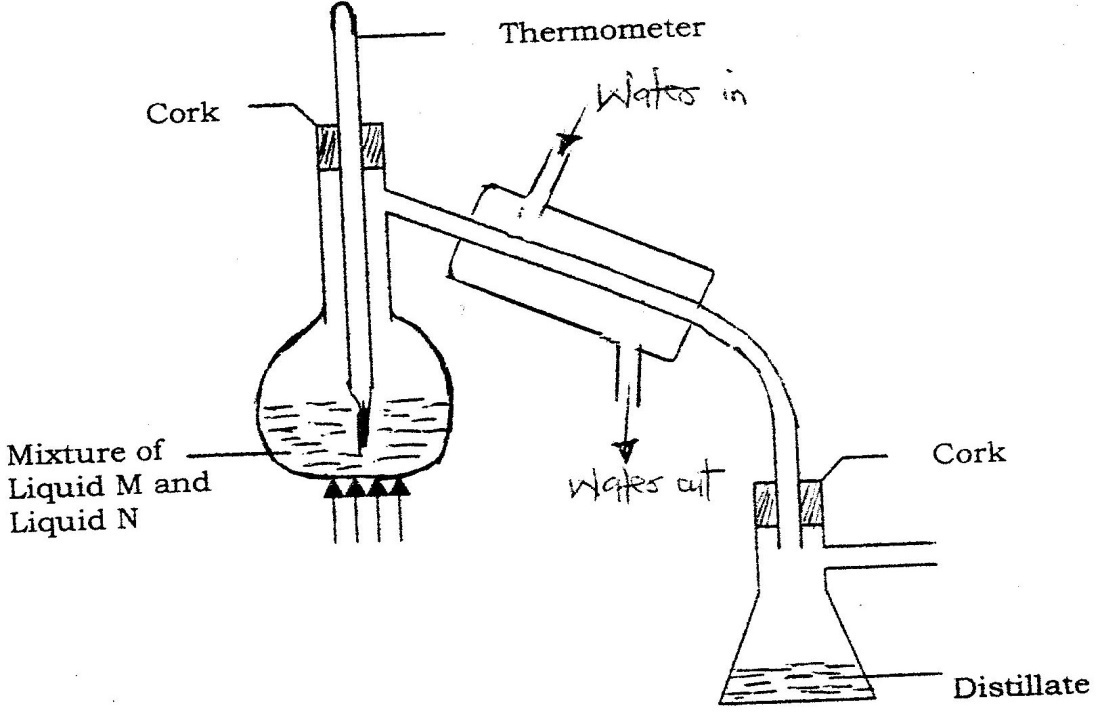 	a)	Identify two mistakes in the set – up 					(2 marks)	b)	What method would the student use to test the purity of the       distillates obtained? 							 (1 mark)      1998 Q 17 P1	The diagram below represents a paper chromatogram for three brands       of juices suspected to contain banned food colorings.The results showed the presence of banned food colorings in L and M only. On the same diagram:Circle the spots which show the banned food colorings  		(2 marks)Shoe solvent front. 							(1 mark)   1998 Q 17 P1          The diagram below shows the physical state of matter.  Study it and            answer the questions that follow.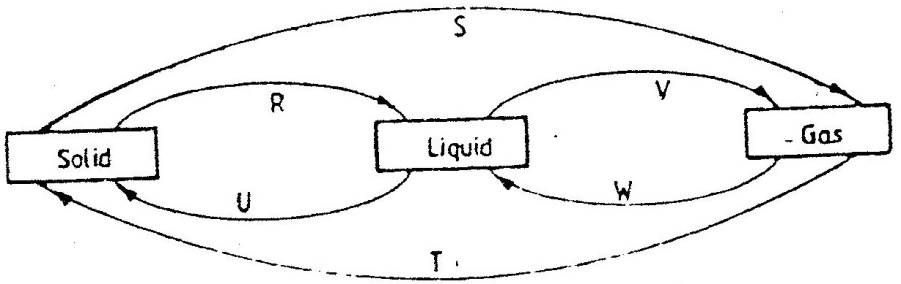 Identify the processes R, V, w and U  					(2 marks)Name one substance which can undergo the process represented by  S and T. 								(1 mark)    2000 Q 1 P1                 Explain the change in mass that occurs when the following substances are   separately heated in open crucibles	(a) Copper metal	(b) Copper (II) nitrate  							(3 marks)8.         2001 Q 4a P2	     a) Fraction distillation of liquid air usually produces nitrogen and oxygen                          as the major products.	           i)Name one substance that is used to remove carbon dioxide from the air  before it is changed into liquid.	           ii)Describe how nitrogen gas is obtained from the liquid air.		   (Boiling points nitrogen = - 196oC, oxygen = -183oc9.         2003 Q 9             The set – up below represents the apparatus that may be used to separate           a mixture of two miscible liquids C and D whose boiling points are 800C and 1100C.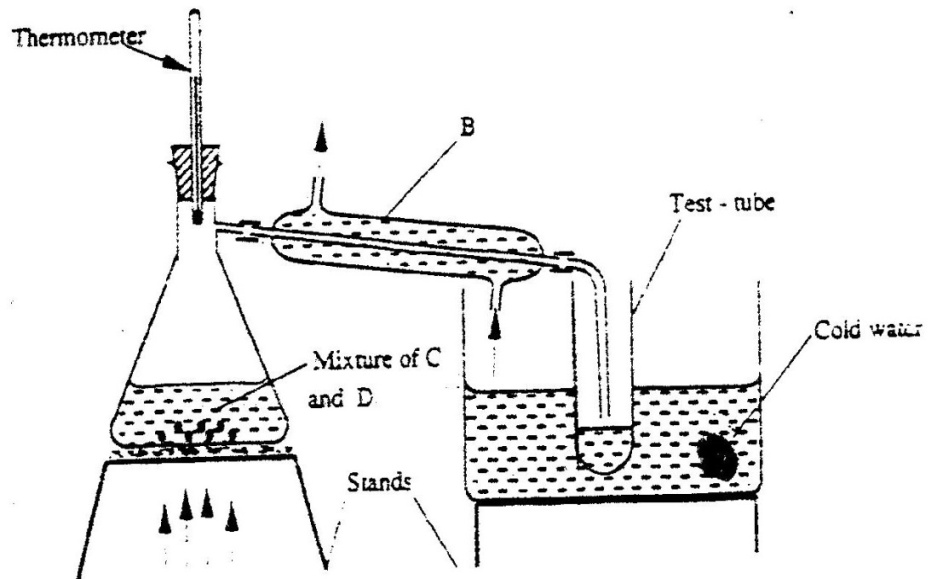                                                    Heatname BWhat  is the purpose of the thermometer				 (1 mark)Which liquid was collected in the test tube?				 (1 mark)       2004 Q 27Apiece of chromatography paper was spotted with coloured inks obtained from pens labelled  1 to 6. The diagram below shows the spots after the chromatogram was developed.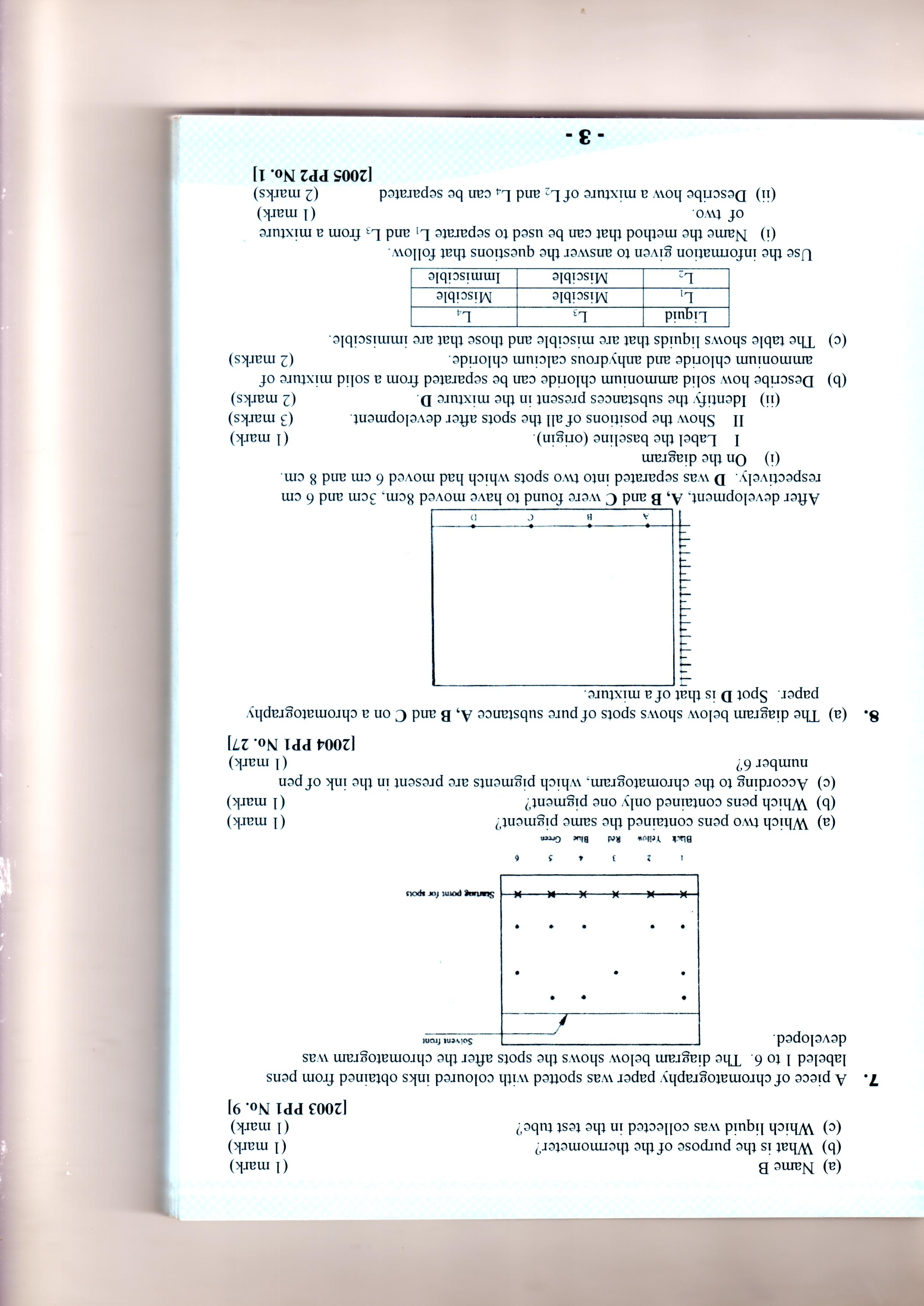 	      a)	Which two pens contained in the same pigment?                		 (1 mark)	      b)	Which pens contained only one pigment                              		(1 mark)	      c)	According to the chromatogram, which pigments are present in the ink of pen number 6.                                                               		 (1 mark)         2004 Q 6a P2Crude oil is a source of many compounds that contain carbon and hydrogen only.		          (i)	Name the processes used to separate the components of crude                                Oil								 	(1 mark)                         (ii) On what two physical properties of the above components does    the separation depend?					 	(2 marks)        2005 Q 1 P2                (a) The diagram below shows spots of pure substance A,B,  and C on a                        chromatography paper. Spot D is that of a mixture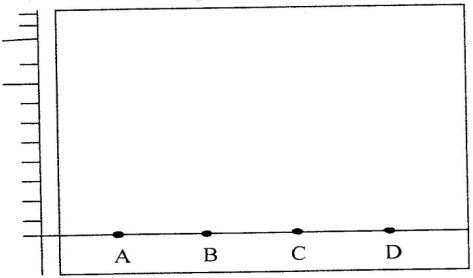 After development, A, B  and C were found to have moved 8cm, 3cm and 6 cm respectively. D has separated into two spots which  had moved 6cm and 8 cm (i)	On the diagram	I	Label the baseline  ( origin)					 (1 mark)	II	Show  the  positions of all the  spots after development	 (3 marks)(ii)	Identify the substances present in the  mixture D			 (2 marks) (b) Describe how solid ammonium chloride can be separated from a         solid mixture of ammonium chloride and anhydrous calcium chloride	 (2marks)(c) The table shows liquids that are miscible and those that are immiscibleUse the information given to answer the questions that follow(i) Name the method that can be used to separate L1 and L3 from a        mixture of two							(1 mark) (ii) Describe how a mixture of L2 and L4 can be separated			(2 marks)     2006 Q25 P1  	Study the properties of substances V1 to V4 in the table below and answer the questions that follow.            a) Which of the substances are liquids at 240C?	b) Describe how a mixture containing V2 and V4 can be separed 		(2marks)     2006 Q26 P1	The graph below shows a curve obtained when water at 20oC was heated for               15 minutes.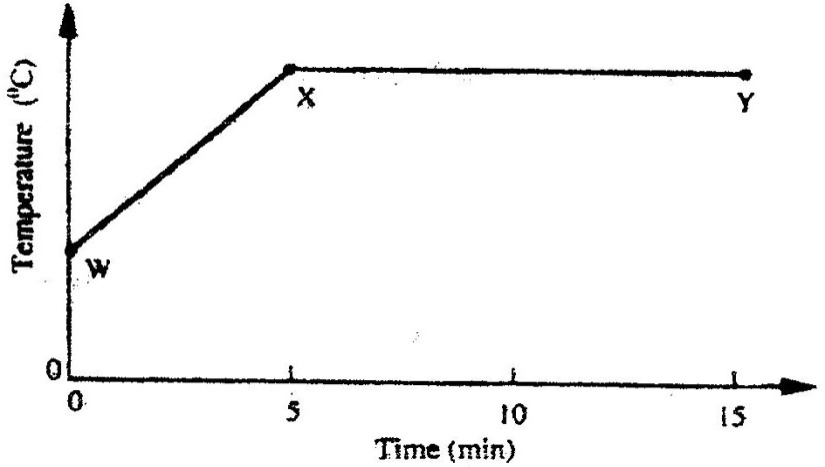 	a) What happens to the water molecules between points W and x?		(1mark)	b) In which part of the curve does a change of state occur? 			(1mark)	c) Explain why the temperature does not rise between points X and Y.	(1mark)       2006 Q 10a P1                Name the process which takes place when:	      a)	Solid carbon (IV) oxide (dry ice) changes directly into gas   		(1 mark)16.         2008 Q 14 P1          Samples of urine from three participants F, G and H at an international sports  meeting were spotted onto a chromatography paper alongside two from illegal drugs A1 and A2.A chromatogram was run using methanol.  The figure below shows the chromatogram.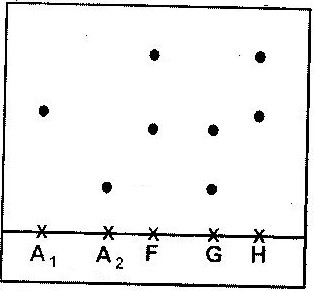 a) Identify the athlete who had used an illegal drug.			 (1 mark)b) Which drug is more soluble in methanol?				 (1 mark)17.         2008 Q 25 P1                              The graph below is a cooling curve of a substance from gaseous state                   to solid state. 				Time (minutes)      Give the name of the:a) Process taking place between t0 and t1.				(1mark)b) Energy change that occurs between t3 and t4 			(1mark)18.             2008 Q 1a P2                      a) Biogas is a mixture of mainly carbon (IV) oxide and methane.		(i) Give a reason why biogas can be used as a fuel.	              		(1mark)		(ii) Other than fractional distillation, describe a method that can be                                     used to determine the percentage of methane in biogas.		(3 marks)19.          2009 Q 20                     Classify the following processes as either chemical or physical.		 (3 marks)20.          2009 Q 5a,b  P2(a) Figure 3 shows the changes that take place between state of matter.        Some of them have been identified and others labelled.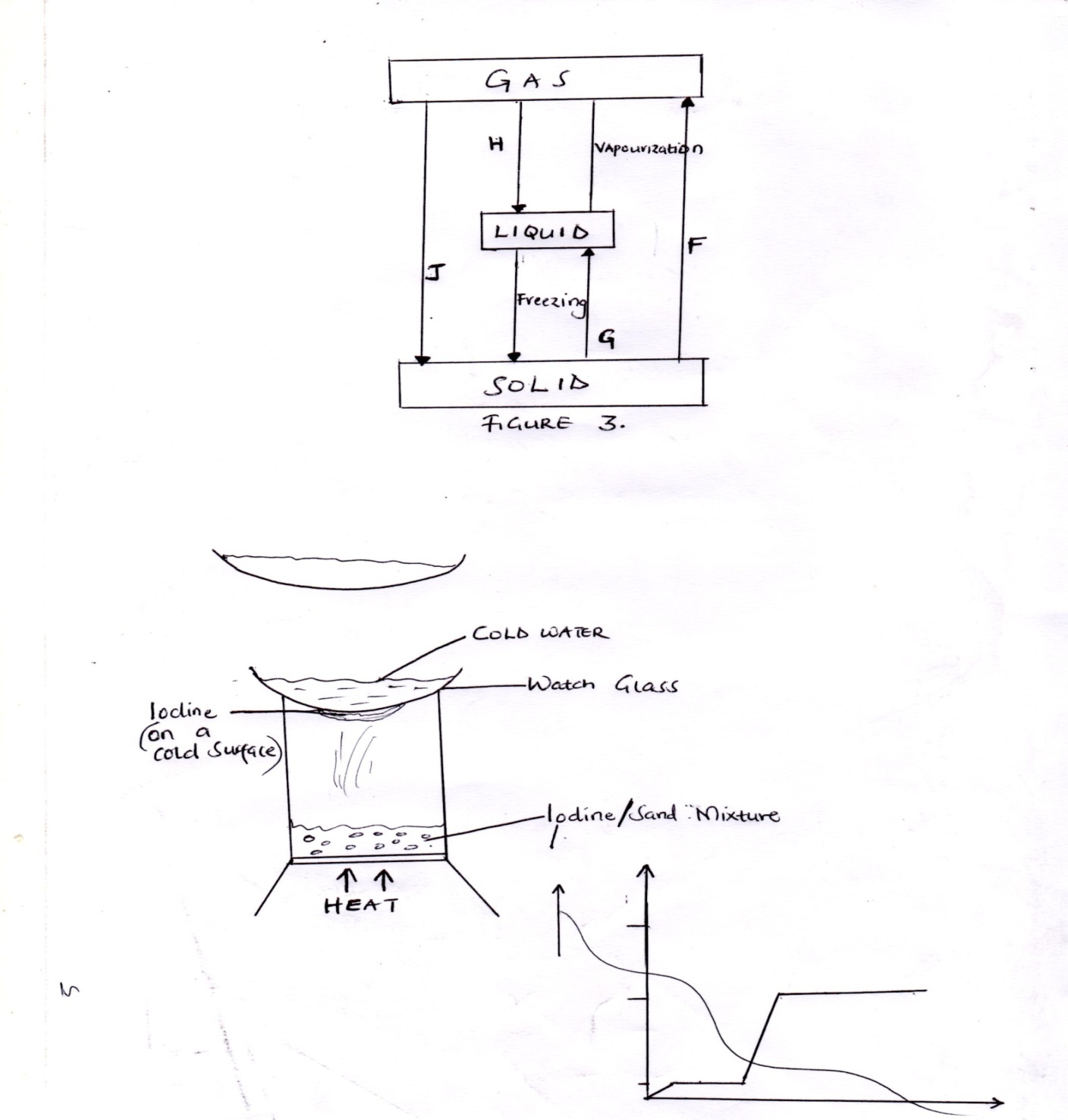 	(i) Give the names of the process:		I	H								 (1 mark)		II	G								 (1 mark)(ii) Name one substance that can undergo process F When left in an open         Container in the laboratory						(1 mark)(iii) The process J is called deposition. Using water is an example; write an         equation that represents the process of deposition.			 (1 mark)(b) Figure 4 shows the heating curve for water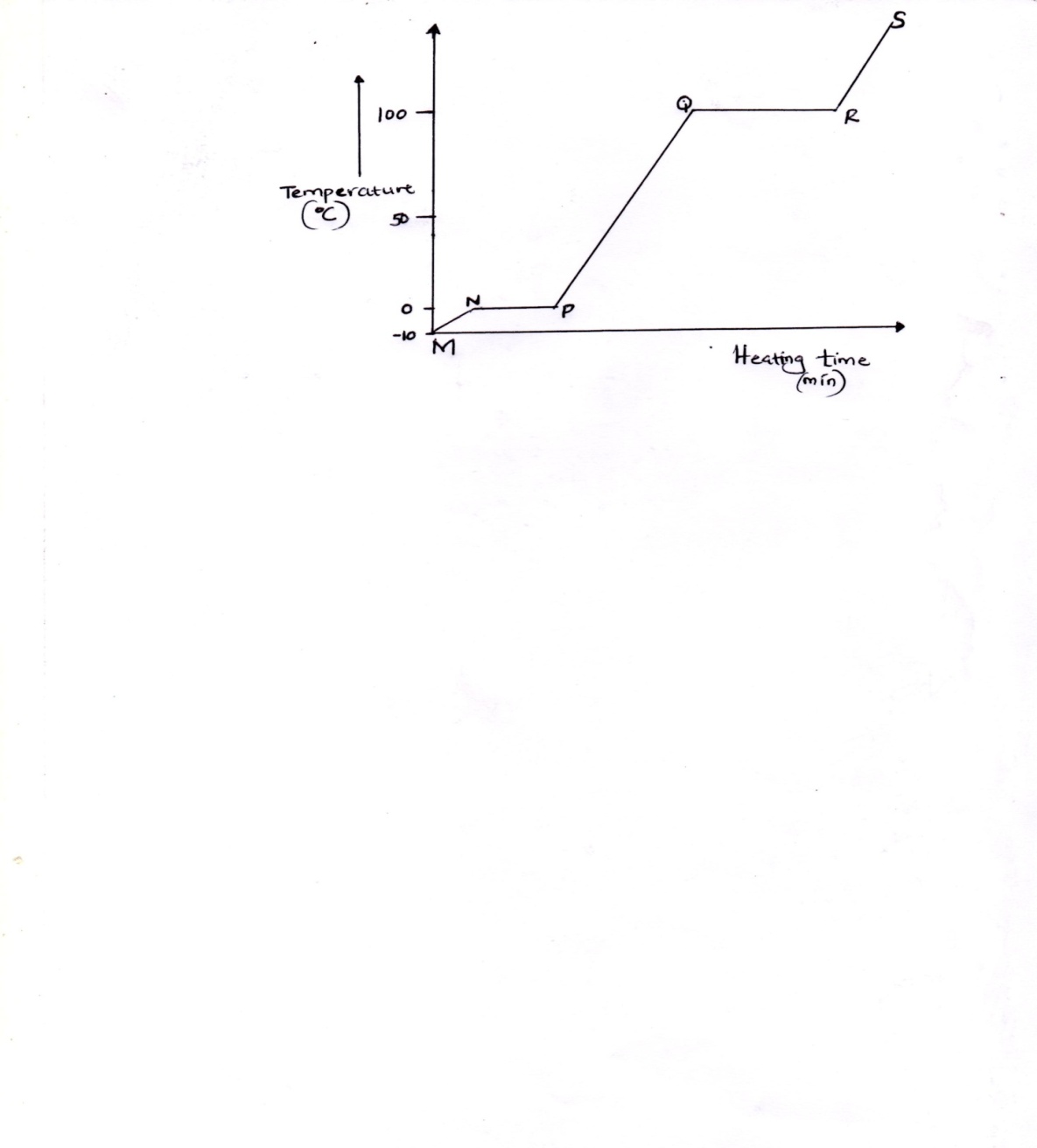      (i) Give the names of the intermolecular forces of attraction in the segments.	I	MN								(1 mark)	II	RS								(1 mark)21.      2010 Q 25 P1            Hydrate cobalt(II) chloride exists as pink crystals and anhydrous cobalt(II) chloride is a blue powder. Describe a laboratory experiment that can be used to show that the action of heat on hydrated cobalt(II) chloride is a reversible reaction.					 (3 marks)22.      2011 Q3 P1            A mixture contains ammonium chloride, copper (II) oxide and sodium chloride.                     Describe how each of the substances can be obtained from the mixture             (3 marks)  23.       2012 Q5 P1	A sample of water in a beaker was found to boil at 101.5 °C at 1                 atmosphere pressure. Assuming that the thermometer was not faulty,                 explain this observation.	     (1 mark)24.       2012 Q2 P1            Iron (III) oxide was found to be contaminated with copper (II) sulphate.             Describe how a pure sample of iron (III) oxide can be obtained.		    (3 marks)25.        2013 Q15 P1           The chromatogram below was obtained from a contaminated food sample            P.  Contaminants Q, R, S and T are suspected to be in P. Use it to answer            the following questions.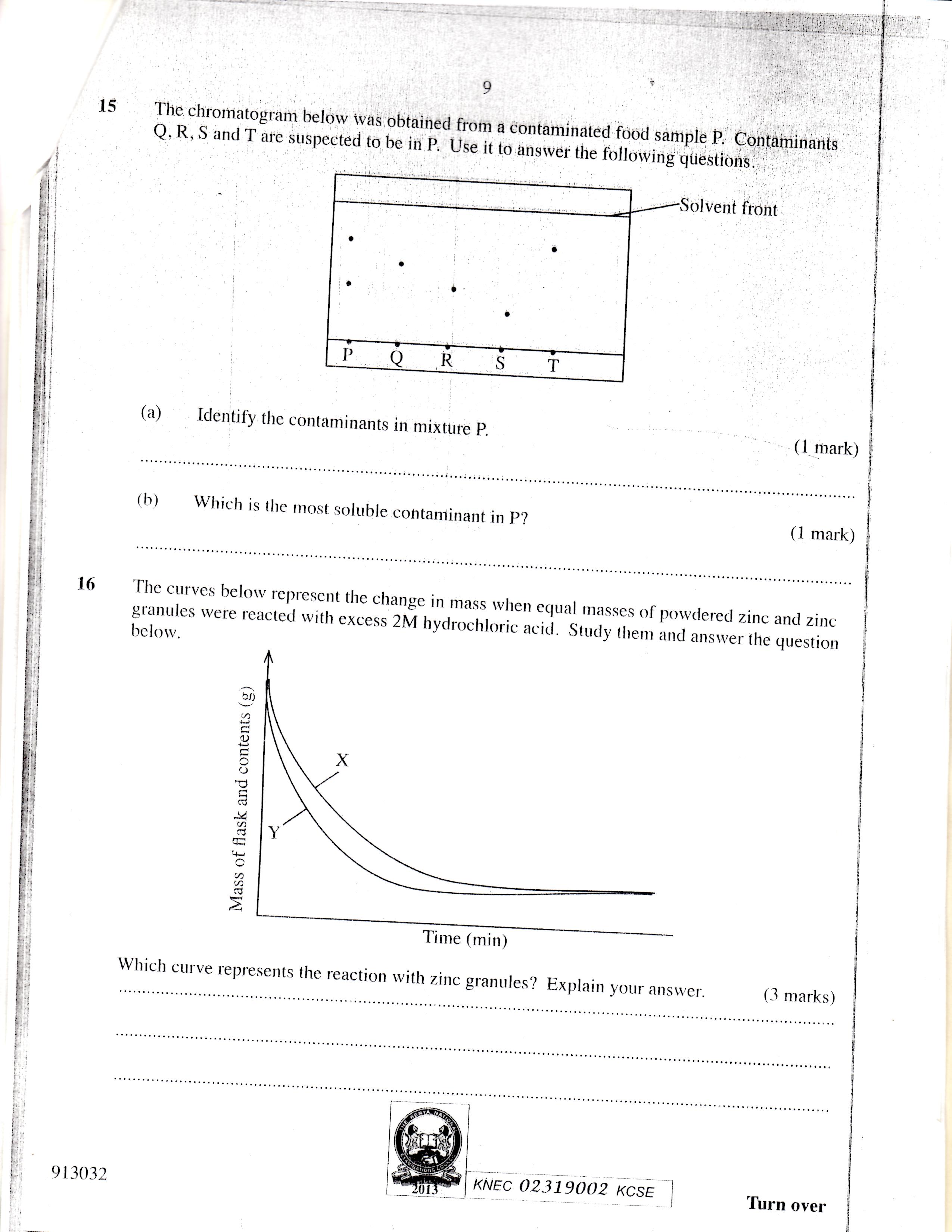 Identify the contaminants in mixture P. 					(1 mark)Which is the most soluble contaminant in P.? 				(1 mark)26.     2014 Q19 P1               Draw a set up that can be used to separate a mixture of sand and iodine             (3 marks)27.     2014 Q22 P1           The set up below was used to separate a mixture of methanol and propanol.            Study it and answer the question that follow.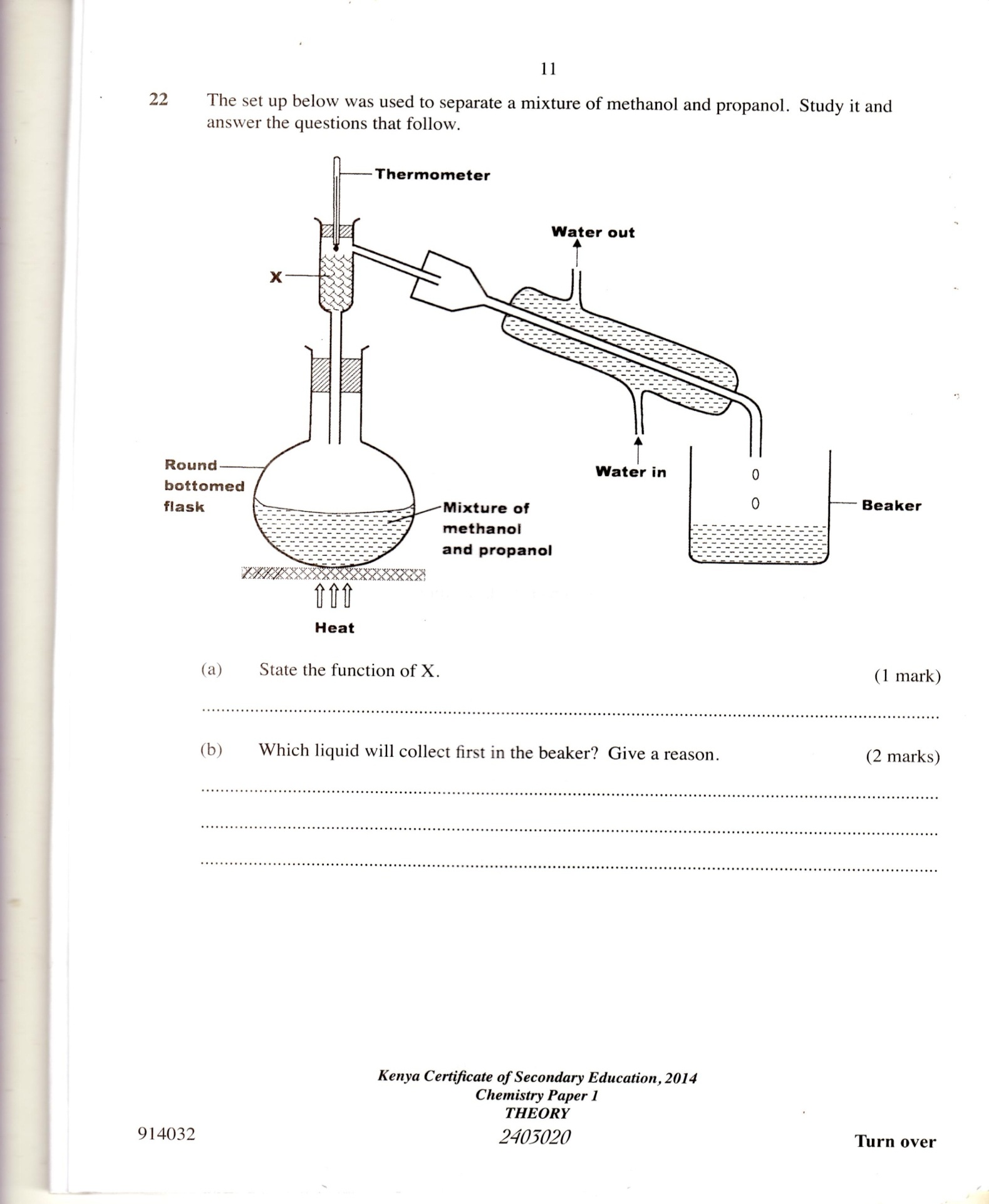 State the function of X							 (1 mark)Which liquid will collect first in the beaker? give a reason.		       	(2 marks)28.   2015 Q3 P2    (a)       Name the method that can be used to obtain pure iron (III) chloride                  from a mixture of iron (III) chloride and sodium chloride.		 (1 mark)    (b)       A student was provided with a mixture of sunflower flour, common salt and                 a red dye. The characteristics of the three substances in the mixture are given                 in the table below.The student was provided with ethanol and any other materials needed.Described how the student can separate the mixture into its three components 	(3 marks)                           ACIDS, BASES AND INDICATORS1.        1990 P1A Q 21                 Explain why concentrated Sulphuric acid is a weaker acid than                 dilute Sulphuric acid2.        1992 P1A Q 6              Solution may be classified as strongly basic, weakly basic, neutral.  Weakly                acid, strongly acidic.  The information below gives solutions and their PH                values. Study it and answer the questions that follow.                Classify the solutions in the table above using the stated classifications.	                                                                                                                      		 		(3 marks)3.          1994 P1A Q 9               In the equation below, identify the reactant that acts as an acid and explain                 how you arrive at our choice.       NH4+(aq) + H2O(I) 		  NH3(aq) + H3O+(aq)		 		(2 marks) 4.         1995 P1A Q18                  Study the diagram below and answer the questions that follow.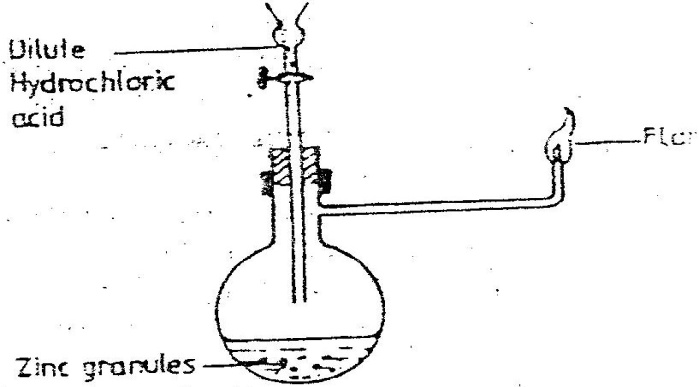 Write an equation for each of the two reactions that take, place in the experiment represented by the diagram above				 (2marks)5.         1997 P1A Q17                    In the equation below, identify the reagent that acts as a base.  Give a reason                                                                                                                          		 	(2 marks)                     H2O2(aq) + H2O(l)                            H3O+(aq) H2O(aq)6.         1998 PP1A Q12                   Distinguish between a strong and weak acid.  Give an example of each                                                                                                    	              				(2 marks)7.         1998 PP1A Q24             A beekeeper found that when stung by a bee, application of a little solution              of sodium hydrogen carbonate helped to relieve the irritation from the              affected area.  Explain		                                                           		 (2 marks)            8.         1999 P1A Q3             State and explain the observations that would be made when a few drops of               concentrated Sulphuric acid are added to a small sample of hydrated copper             (II) sulphate.							 		(2 marks)9.        1999 P1B Q1a       The table below gives the volume of the gas provided when different volumes        of 2M hydrochloric  were reacted with 0.6g of magnesium powder at room        temperature               Write an equation for the reaction between magnesium and hydrochloric acid10.      2000 Q 27 PP1                   State and explain the function of tartaric acid in baking powder11.      2001 Q 8 PP1	    10gm of sodium hydrogen carbonate were dissolved in 20cm3 of water in a                 boiling tube.  Lemon juice was then added drop wise with shaking until there                 was no further observable change.a) Explain the observation, which was made in the boiling tube when      the reaction was in progress  						  (2 marks)b) What observation would have been made if the lemon juice had been       added to copper turnings in a boiling tube? Give reason? 		 (2 marks)12.     2001 Q 26 PP1                The Ph of a sample of soil was found to be 5.0.An agricultural office recommended                 the addition of calcium oxide in the soil. State two functions of the calcium oxide                  in the soil.13.     2003 Q 7 PP1     In an experiment equal amounts of magnesium powder were  placed into      test – tube 1 and 2 as shown below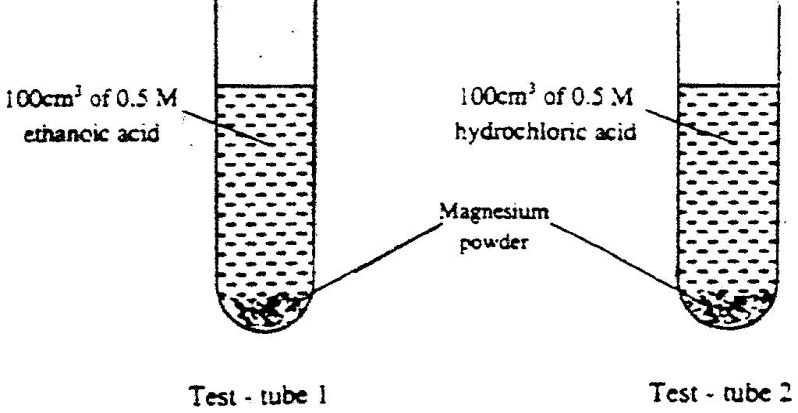      Explain why the amount of hydrogen gas liberated  in test – tube 2 is      greater than in   test- tube 1 before the reaction  is complete.14.     2003 Q 18 PP1    The table below shows the tests carried out on a sample of water and      the results  obtained.                      a) Identify the anion present in the water	     b) Write an ionic equation for the reaction in III	     c) Write the formula of the complex ion formed in II15.       2003 Q 1d PP2                            Write two ionic equations to show that aluminium hydroxide                   is amphoteric 								(2 marks)16.       2004 Q 8              When wood is burnt, a grey powder called ash remains. The ash is stirred                with water  and filtered, a colourless solution is obtained.	   a)	What is the main component of the colourless solution?		(1mark)	   b)	Explain your answer in (a) above					(2marks)17.     2004 Q 2a PP2                a) The set-up below was used to collect gas F, produced by the reaction                        between water and calcium metal.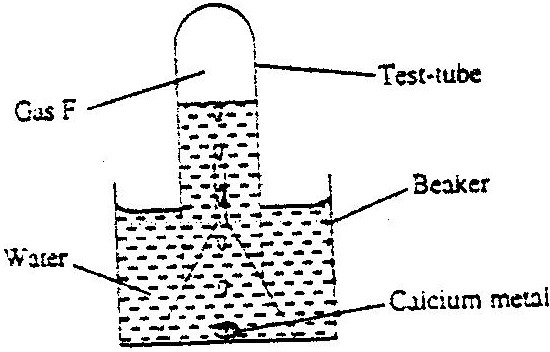 	(i) Name gas f	(ii) At the end of the experiment, the solution in the beaker was found to                          be a weak base.  Explain why the solution is a weak base.	 	(2 marks)(iii) Give one laboratory use of the solution formed in a beaker.   		(1 mark)18.      2006 Q 19             	    Give one use of magnesium hydroxide.					(1 mark)19.      2006 Q 24               a)	Complete the table below to show the colour of the given indicator in	b)	How does the pH value of 0.1 M potassium hydroxide solution                               compare with that of 0.1M aqueous ammonia? Explain.		 (2 marks)20.     2007 Q 5	                When a student was stung by a nettle plant, a teacher applied an                 aqueous solution of ammonia to the affected area of the skin and the student                 was relieved of pain Explain.							 (2 marks)21.      2007 Q 16                The table below shows the tests that were carried out on solid N and the                 observations made.Write the formula of the anion in;       a) Solid N									(1 mark)       b) The colourless solution formed in test III				(1 mark)22.     2008 Q 3                Complete the following table by filling in the missing test and observations 											(3 marks)23.       2008 Q 10 P1               When magnesium was burnt in air, a solid mixture was formed.  On addition of                water to the mixture a gas which turned moist red litmus paper blue was                evolved. Explain these observations.24.       2009 Q 22 P1	   A student added very dilute sulphuric (VI) acid to four substance and                    recorded the observations shown in the table below                  For which tests chart below to answer the questions that follow.25.       2009 Q 30 P1                  Starting with red roses, describe how;A solution containing red pigment may be prepared; 			(1 mark)The solution can be shown to be an indicator				(2 marks)26.       2011 Q 20 P1             Describe how the PH of anti- acid (Actal) powder can be determined              in the Laboratory  								 (2 marks)27.      2014 Q27 P1             a) Name a suitable solvent for extracting an indicator form flowers:		 (1 mark)             b) Give a reason why the solvent named in (a) above is used 			 (1 mark)28.     2015 Q15 P1             Given the following substances: wood ash, lemon juice and sodium chloride.              (a)  Name one commercial indicator that can be used to show whether                       wood ash, lemon juice and sodium chloride are acidic, basic or neutral. 	(1 mark)               b)  Classify the substances in 15(a) above as acids, bases or neutral 		(2 marks)                                  AIR AND COMBUSTION1.       1989 Q 11           Explain why a mixture of copper oxide and magnesium reacts when heated                while there is no reaction when a mixture of copper and magnesium            oxide is heated.		                                                   			(2 marks)2.        1992 Q 18 Write the formula for the oxide of  Magnesium  						(1 mark)Chlorine					 		(1 mark)Write an equation for the reaction between the oxide of chlorine and water    								(1 mark)3.       1995 Q8 P1	The diagram below represents a set – up that can be used to prepare and                collect oxygen.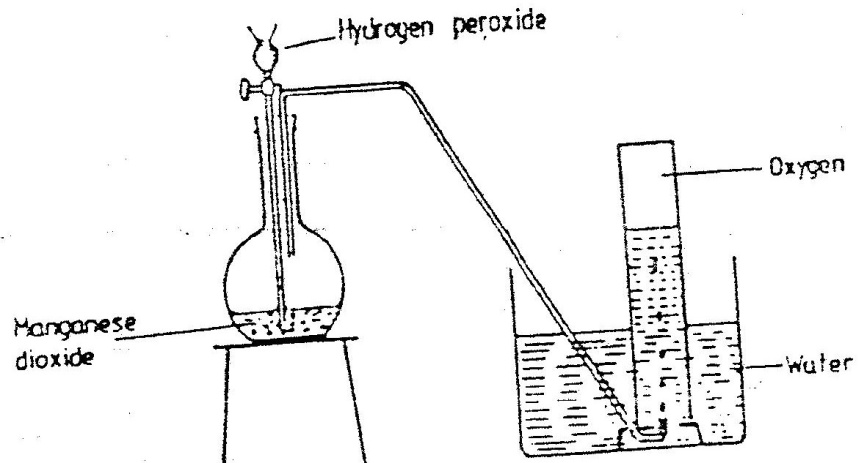 	  a) Write an equation for the reaction that takes place 			(1mark)	  b) What property of oxygen makes it possible for its collection as indicated                        by the diagram								(1mark)  c) Explain why it is important not to collect any gas for the first few.       Seconds of the experiment.							(1mark)4.      1995 Q15 P1	Explain how you would separate mixture of nitrogen and oxygen gases                given that their boiling points are – 1960C and 1830C respectively        	(2marks)5.      1996 Q12 P1	When magnesium metal is burnt in air, it reacts with both oxygen and                nitrogen gases giving a white ash.  Write two equations for the reactions                that take place.									(2marks)6.    1997 Q1 P1	The set – up below was used to study some properties of air.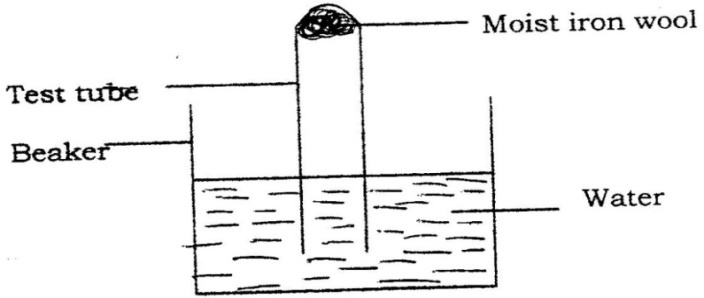 	State and explain two observations that would be made at the                end of the experiment.7.    1999 Q17 P1In an experiment a certain volume of air was passed from syringe to syringe over heated zinc powder as shown  in the diagram below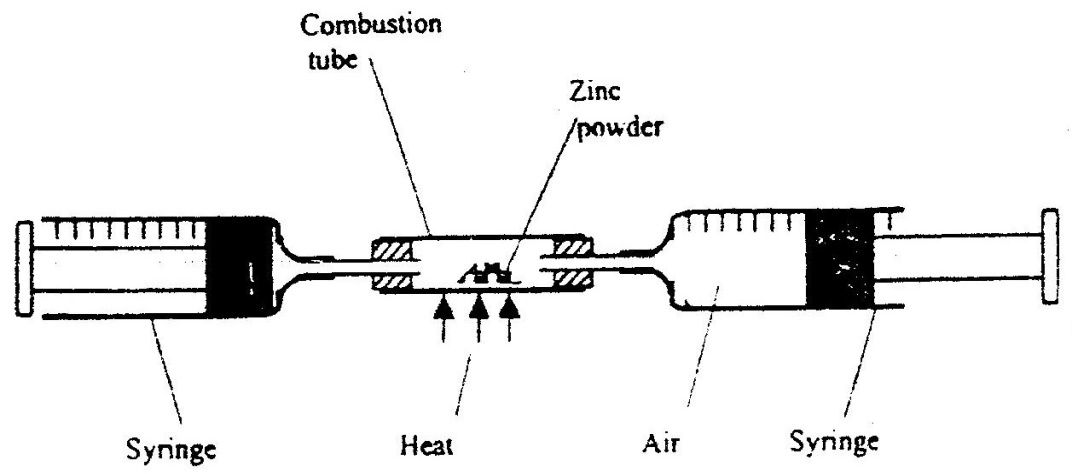 The experiment was repeated using excess magnesium powder. In which of two experiments was the change in volume of the air greatest. (Give reasons) 	              										(3 marks)8.      2000 Q21 P1	Name another gas, which is used together with oxygen in welding 		(1 mark)9.      2001 Q16 P1	The diagram below shows an iron bar, which supports a bridge.  The Iron                bar is connected to a piece of magnesium metal.  Explain why it is necessary to connect the piece of magnesium metal to the iron bar.10.      2001 Q 19 P1                  Explain why burning magnesium continue to burn in a gas jar full of sulphur                       	                           dioxide while a burning splint would be extinguished.		           	(3 marks)11.      2002 Q3 P1The oxides of elements A and B have the properties shown in the table below. (the letter do not represent the actual symbols of  elements)         Give one example of elements A and B  					(3 marks)12.      2002 Q22 P1   The diagram below is set – up for the laboratory preparation of oxygen gas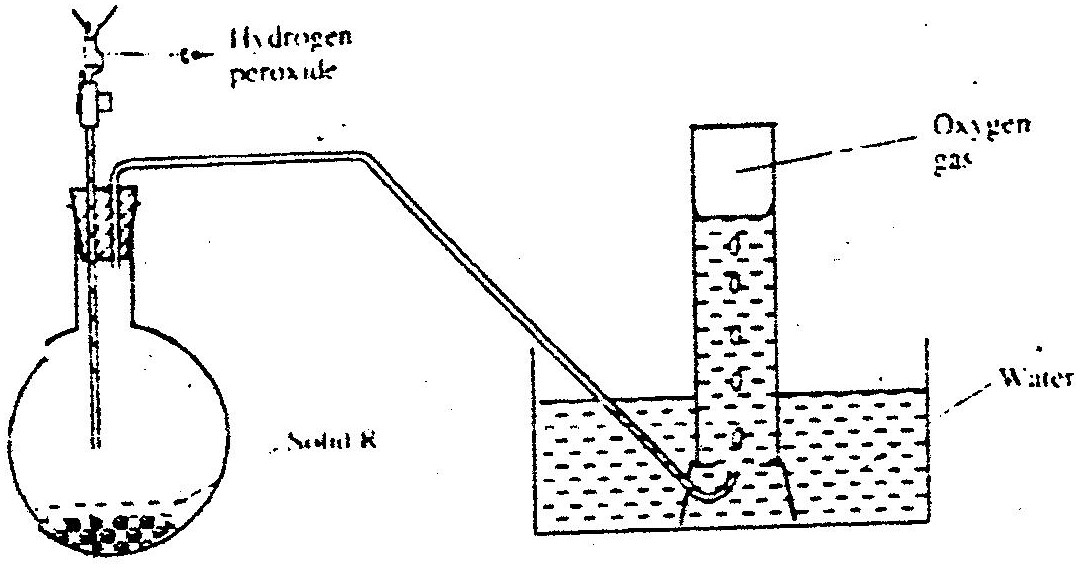          (a) Name solid R         (b) Write an equation for the reaction that takes place in the flask         (c) Give one commercial use of oxygen13.       2003 Q 16 P1          Air was passed through several reagents shown in the flow chart below.Air Write an equation for the reaction which takes place in the chamber with magnesium powder                                                          		 (1 mark)Name one gas, which escapes from the chamber containing magnesium powder.  Give a reason for your answer                        	 (2 marks).14.      2004 Q8 P1	  When wood is burnt, a grey powder called ash remains. The ash is                 stirred with water and filtered, a colourless solution is obtained.	     a) What is the main component of the colourless solution?			(1 mark)	     b) Explain your answer in (a) above						(2 marks)15.         2005 Q 23            The set – up below was used to obtain a sample of iron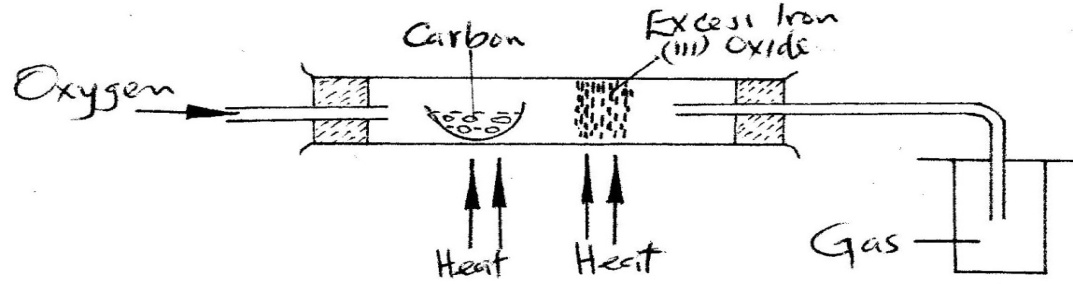 	Write two equations for the reactions which occur in the combustion tube	(2 marks)16.       2005 Q 5 PP2               In an experiment, a piece of magnesium ribbon was cleaned with steel wool. 2.4 g of the clean magnesium ribbon was placed in a crucible and completely burnt in oxygen. After cooling, the product weighed 4.0 g(a) Explain why it was necessary to clean the magnesium ribbon		(1 mark)(b) What observation was made in the crucible after burning		(1 mark)(c) Why was there an increase in mass?					(1 mark)(d) Write the equation for the reaction which took place in the crucible 	(1 mark)               (e) The product in the crucible was shaken with water and filtered.                       Explain the observation which was made when blue and red litmus                       papers were dropped into the filtrate.    				 (3 marks)            (f) Calculate the volume of oxygen gas used during the burning. (O=16.0; Molar                   volume of gas = 24,000cm3 a room temperature)17.      2006 Q 2                The diagram below represent a set-up that was used to show that part of                 air is used during burning.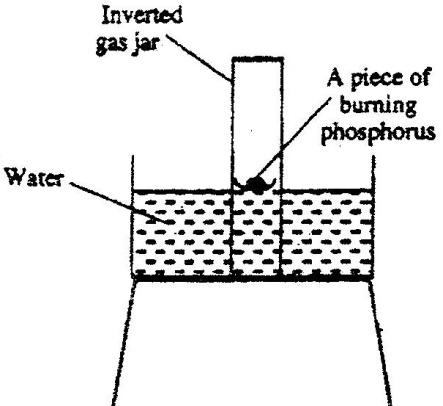 a) Given that phosphorus used was was in excess, draw a diagram of the        set-up at the end of the experiment (when there was no further        observable change).  							(1 mark)b) Suggest one modification that should be made on the apparatus if      the percentage of the air used is to be determined.				 (1 mark)18.      2007 Q 1a                  State two factors that should be considered when choosing fuel for cooking                                                                                                                            			(2 marks)  19.      2009 Q 4                 An experiment was set up shown in the diagram below.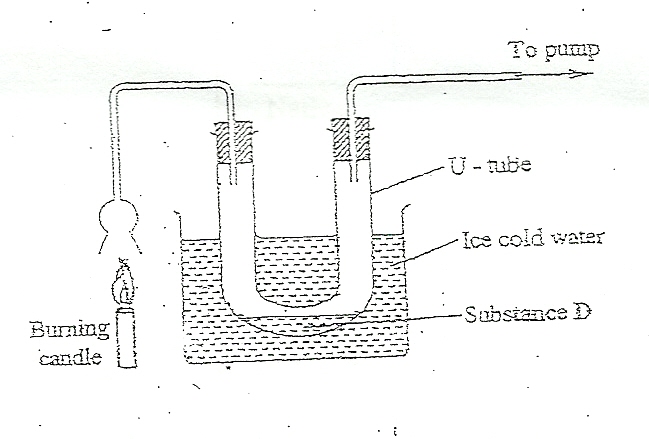                (a) Identify substance D.	………………………………..				(1 mark)(b) Describe how the other product of the burning candle could be        prevented from getting into the environment				(2 marks)20.    2009 Q 21                Give the name of the product formed when magnesium reacts with phosphorus.         											(1 mark)21.    2012 Q1 P1              Charcoal is a fuel that is commonly used for cooking. When it burns it               forms two oxides.	   (a) Name the two oxides							 (2 marks)	   (b) State one use of the two oxides						 (1 mark)22.    2010 Q26 P1A water trough, aqueous sodium hydroxide, burning candle, watch class and a graduated gas jar were used in an experimental set up to determine the percentage of active part of air. Draw a labeled diagram of the set up at the end of the experiment.							(3 marks)23.    2012 Q3 P1	In an experiment, dry hydrogen gas was passed over heated Lead (II) Oxide                                 as shown in the diagram below.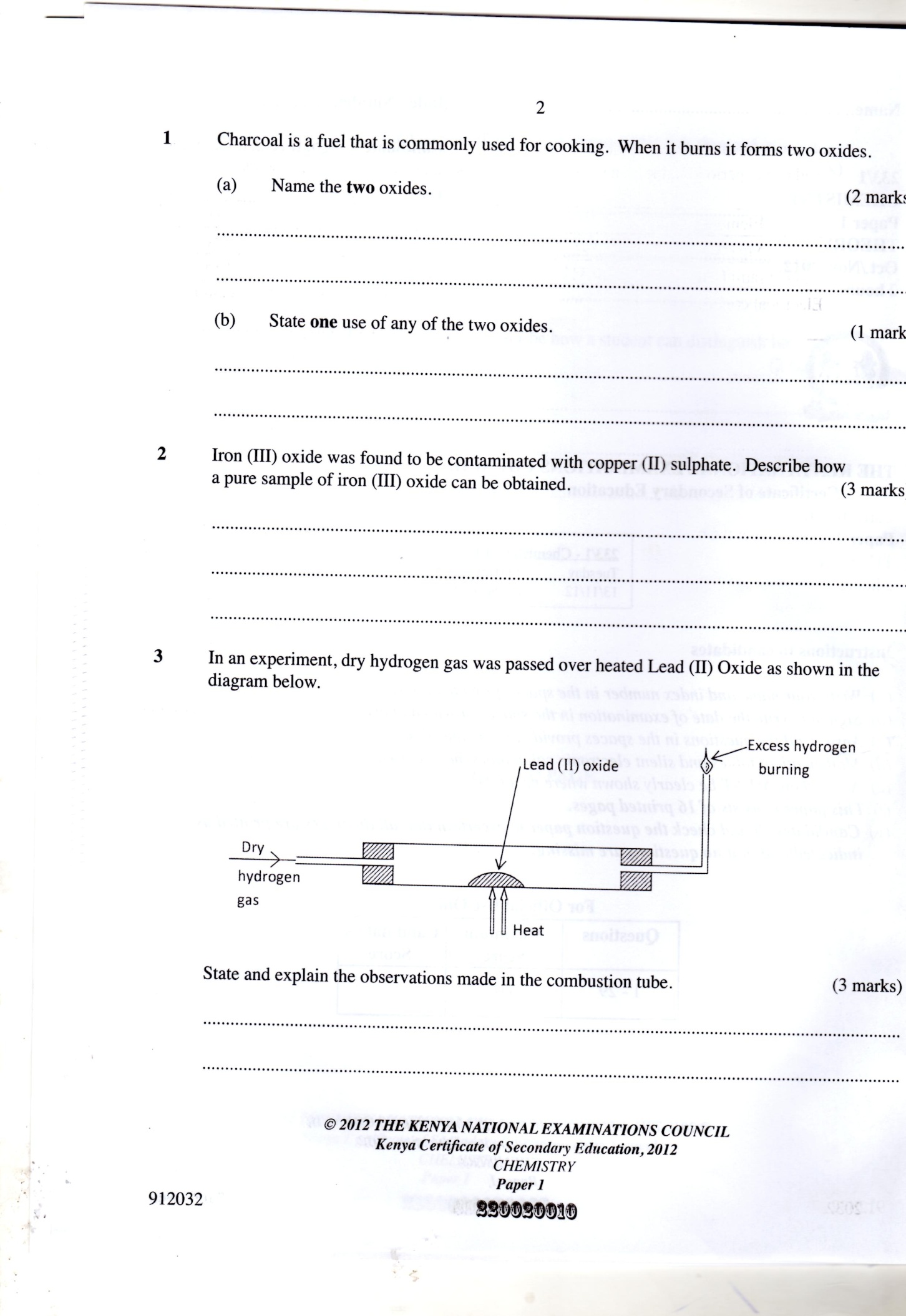 	State and explain the observations made in the combustion tube		 (3 marks)24.     2012 Q24 P1            The following set up of three-tubes was used to investigate rusting of iron. Study              it and answer the questions that follow.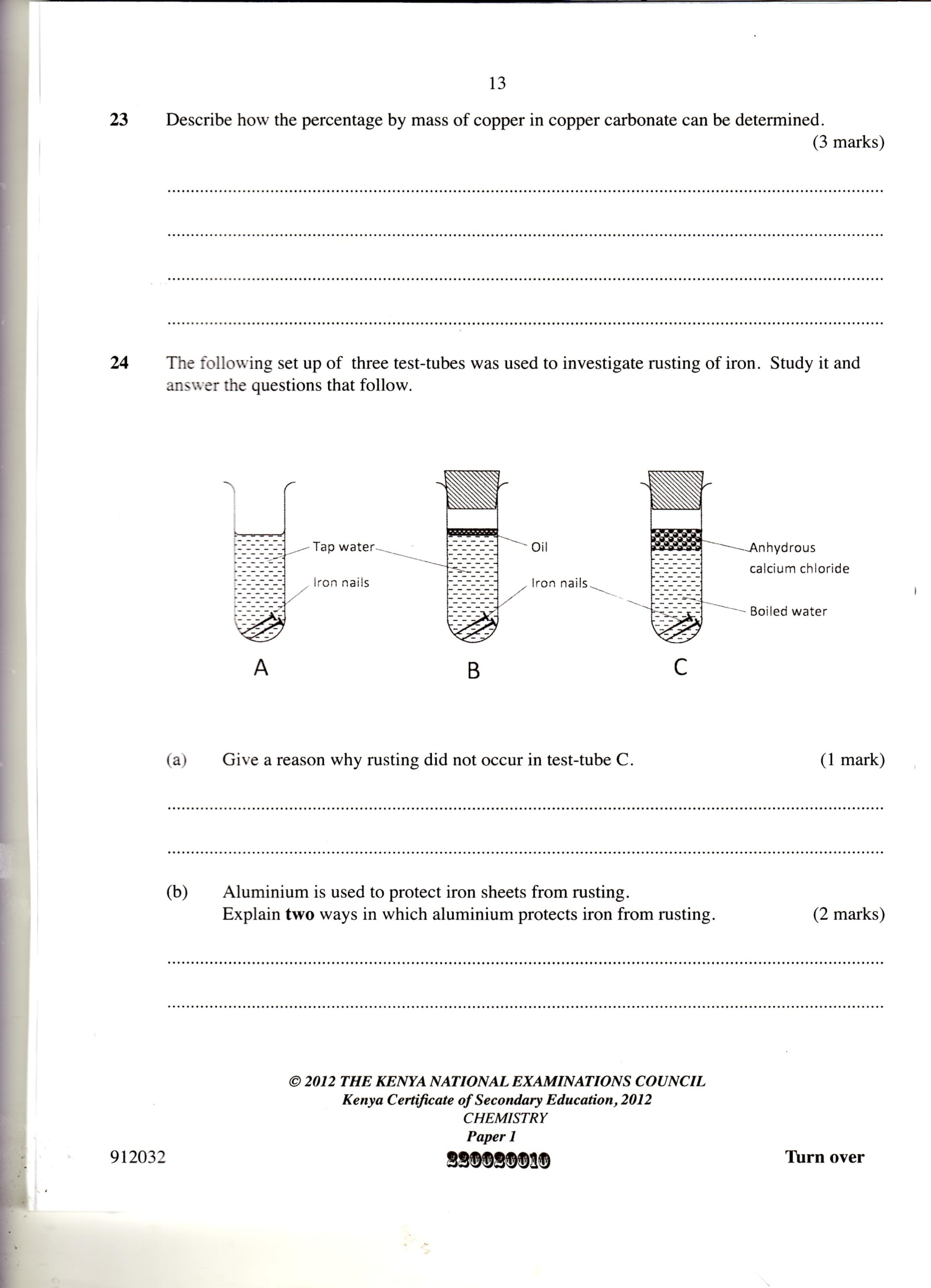 	  (a) Give a reason why rusting did not occur in test-tube C. 		 	(1 mark)	  (b) Aluminium is used to protect iron sheets from rusting. Explain two                     ways in which aluminium protects iron from rusting.			(2 marks)25.     2013 Q1 P1             The set up below can be used to prepare oxygen gas. Study it and answer the              questions that follow.  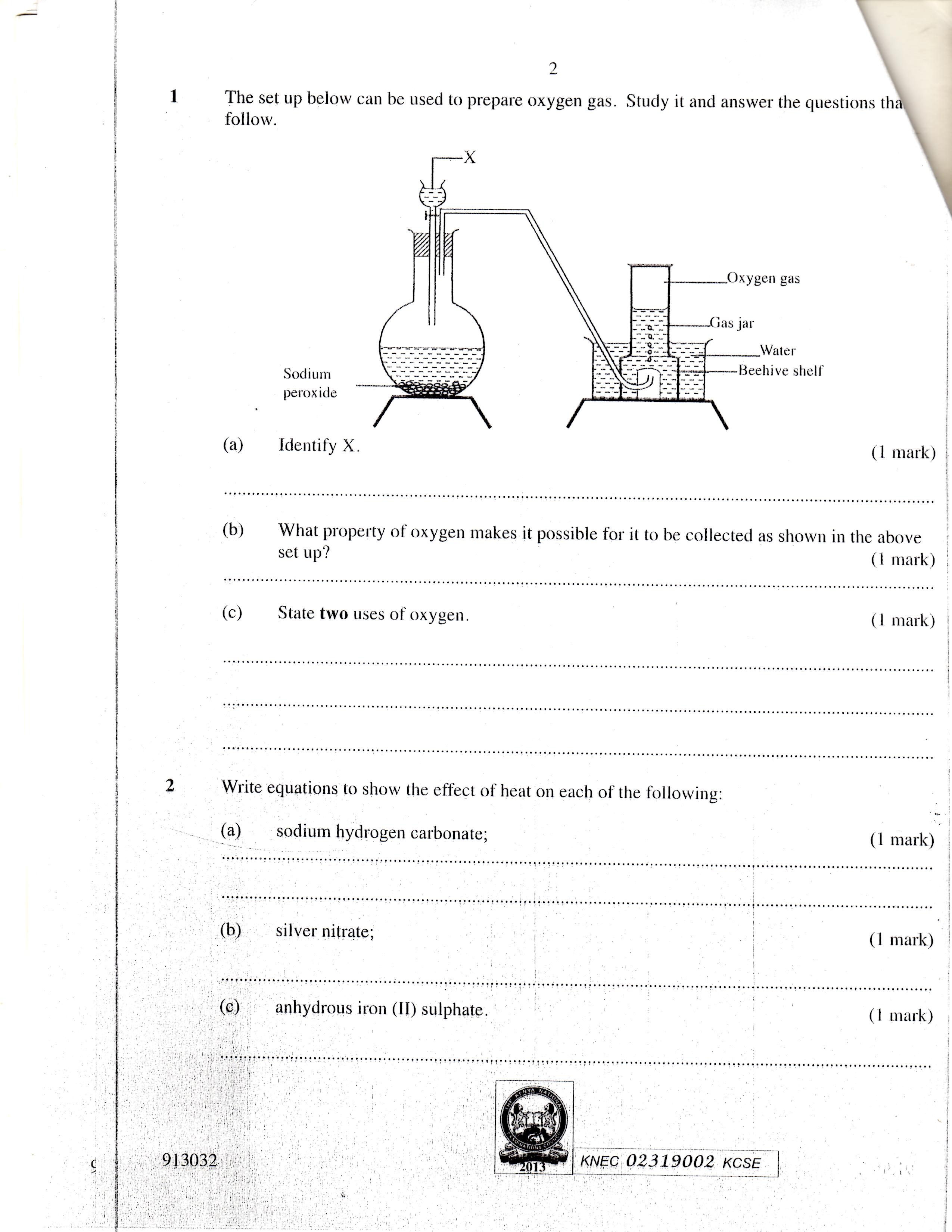 Identify X 									(1 mark)What property of oxygen makes it possible for it to be collected as shown in the above set up? 									(1 mark)State two uses of oxygen							(1 mark)26.     2014 Q16 P1                 A measuring cylinder fitted with moist steel wool was inverted in a trough                 Of water as shown in the diagram below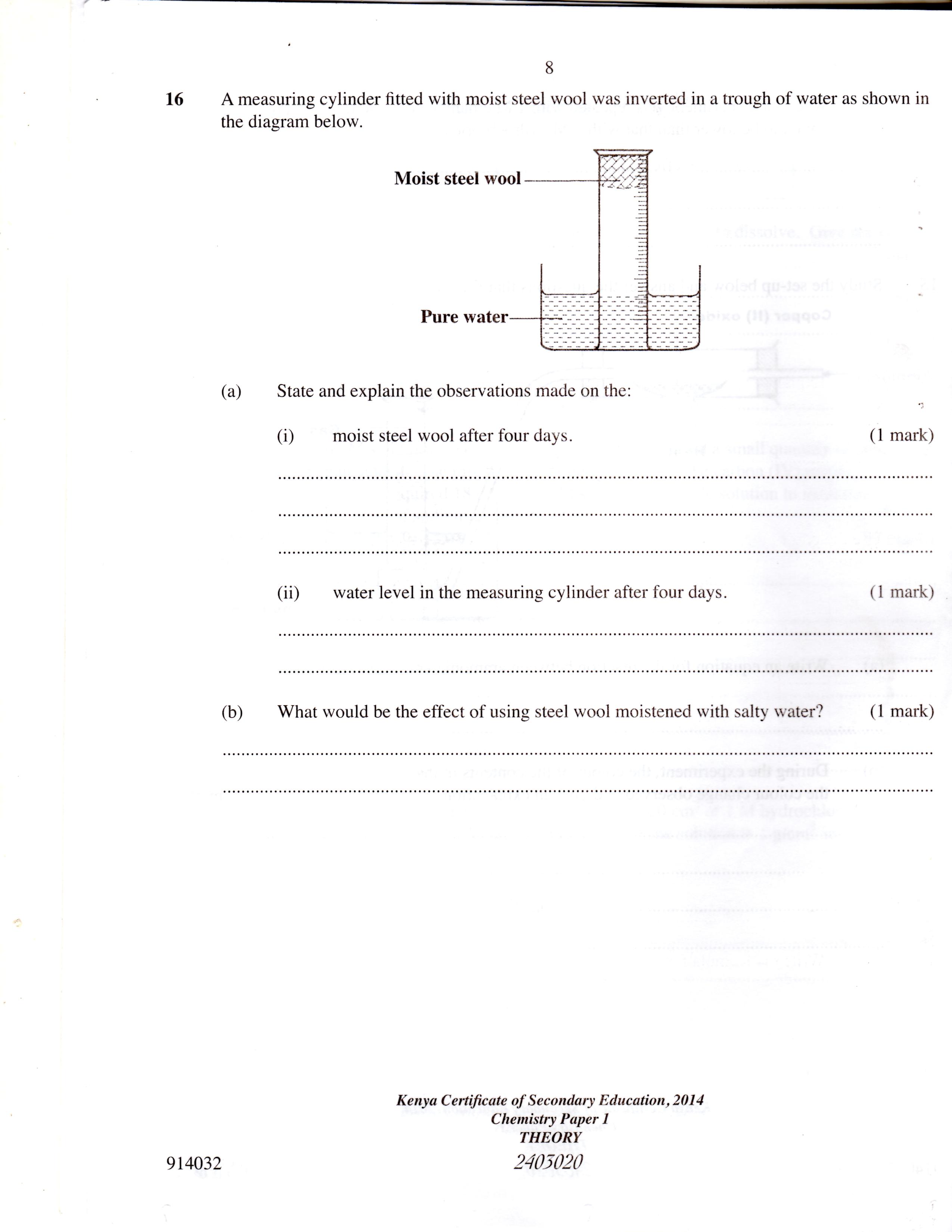 (a)State and explain the observations made on the;     i) Moist steel wool after four days.	                                              		(1 mark)	      ii) Water level in the measuring cylinder after four days.                      	(1 mark)				(b) What would be the effect of using steel wool moistened with salty water?                                                                                								(1 mark)WATER AND HYDROGEN      1990 P1A Q 25          Use the information shown in the diagram below to answer the question          that follows? Explain why it is important to pass the hydrogen for some time before lighting it at point Z.Write an equation for reaction that takes place when hydrogen burns at point Z.2.        1991 P1A Q 3        When hydrogen gas is passed over heated lead (II) oxide a         reaction occurs. The diagram below shows a set up that could be used        for this reaction.(a) What observation would be made in the combustion tube?            		(2 marks)                     3.         1991 P1A Q 11       A solution of hydrogen chloride gas in water liberates hydrogen        when reacted with Zinc metal while a solution of the same gas in       methylbenzene does not. Explain                                                                                (2 marks)4.       1995 Q 10 P1	  In an experiment, rods of metals P, Q and R were cleaned with sand paper                  and placed in a beaker containing water. Another set of rods was also cleaned                  and placed in a beaker containing dilute acid. After placing the rods in the                  two liquids bubbles of gas were seen around some of the rods as shown in                  the diagrams below.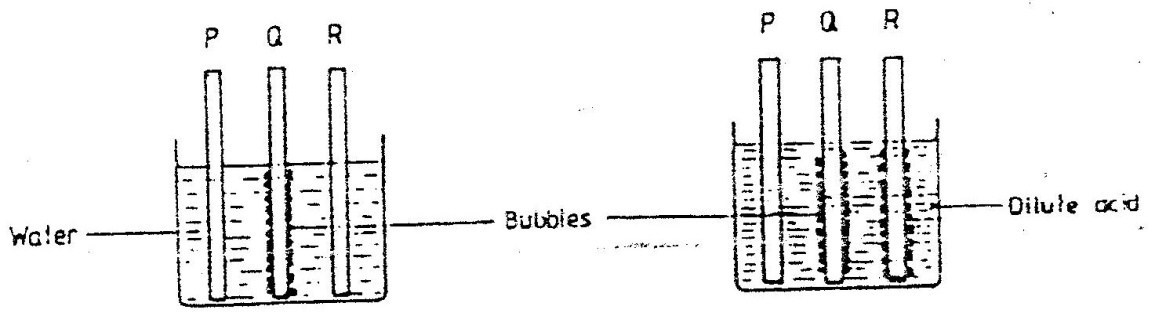 a)	Why is it necessary to clean the rods with sand paper before                dipping them into the liquids.					 	(1mark)b)	Arrange the three metals in order of their reactivity starting with                the most reactive.5.       1995 Q 18                 Study the diagram below and answer the questions that follow.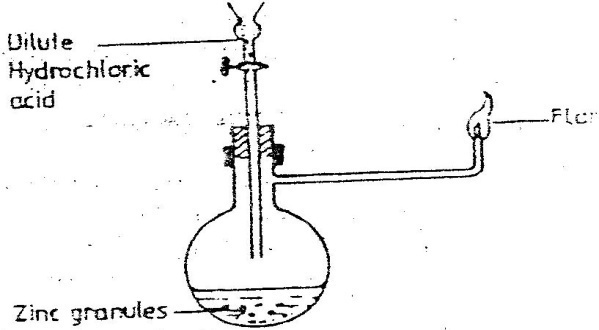        Write an equation for each of the two reactions that take, place in         the  experiment represented by the diagram above		      	(2 marks)6.       1996 Q 22 P1	The diagram below represents a set-up that was used to react lithium                 with water study it and answer the questions that follow: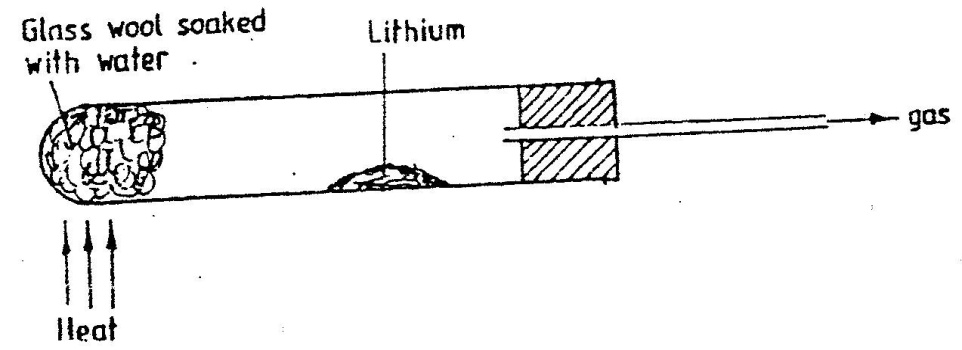      a)	Write an equation for the reaction that takes place; given that the                atomic number of lithium is 3.					 	(1 mark)    b)	Why would it not be advisable to use potassium in place of lithium                 in the above set-up?							 (1mark)7.       1997 Q 21 P1	 A student set up the experiment below to collect gas K the glass wool                 was heated before heating the Zinc powder.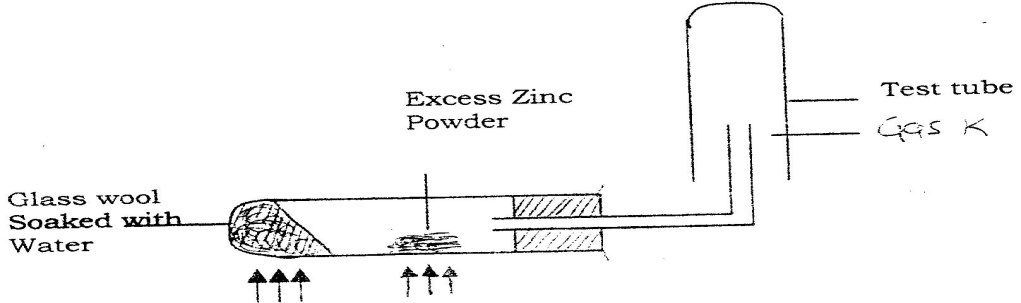 	Why was it necessary to heat the moist glass wool before heating zinc powder8.       2000 Q 17 P1                   Study the set- up below and answer the questions that follow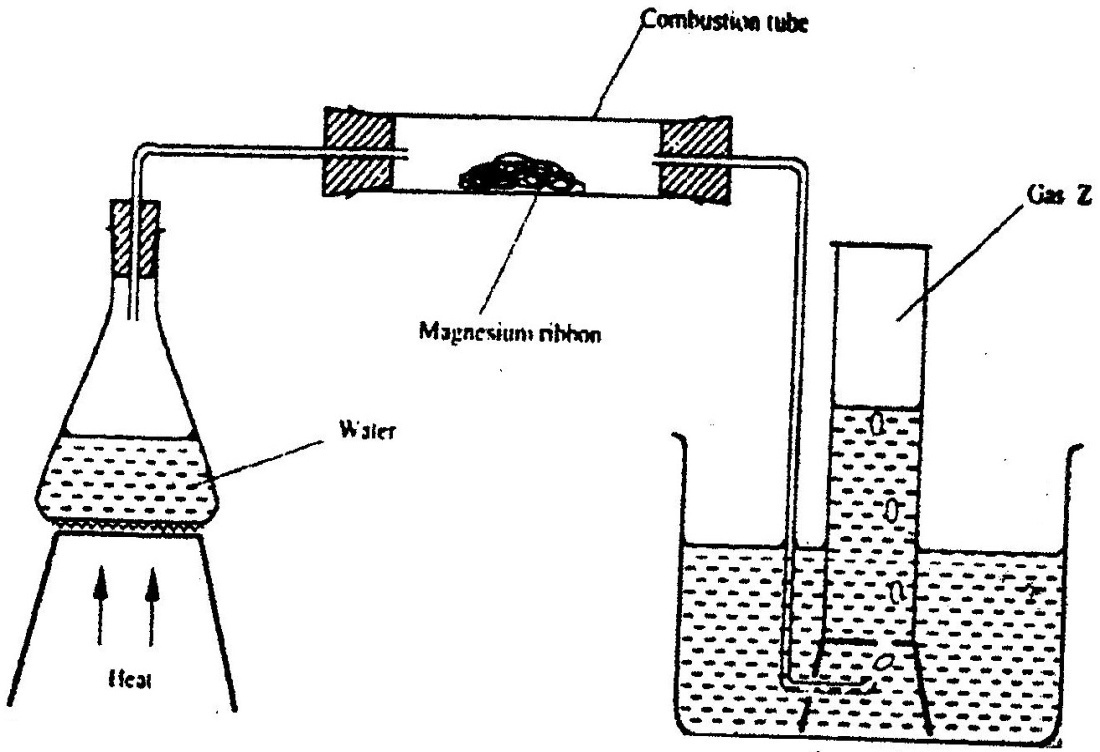 (a) Write an equation for the reaction, which take place in the combustion tube(b) What property of gas Z allows it to be collected as shown in the diagram9.          2002 Q 22             The diagram below is set – up for the laboratory preparation of oxygen gas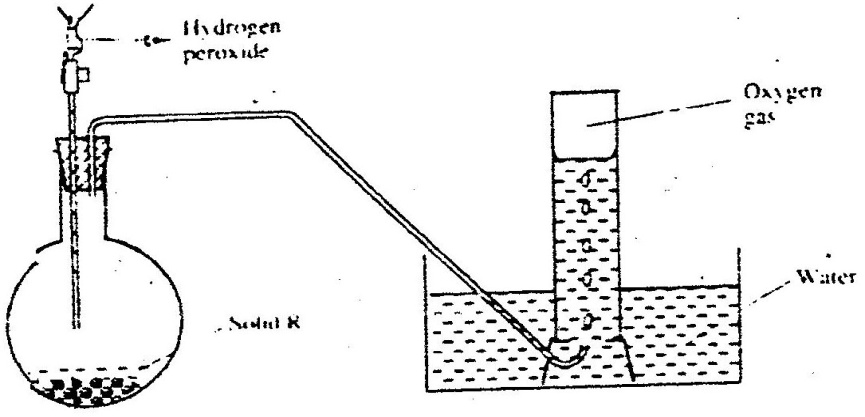        	(a) Name solid R 	(b) Write an equation for the reaction that takes place in the flask 	(c) Give one commercial use of oxygen10.      2002 Q 2 P2      (a) Candle wax is mainly a compound consisting of two  elements.              Name the two elements							(2 marks)    (b) The set- up below was used to investigate the burning of a candle study             it and answers the questions that follow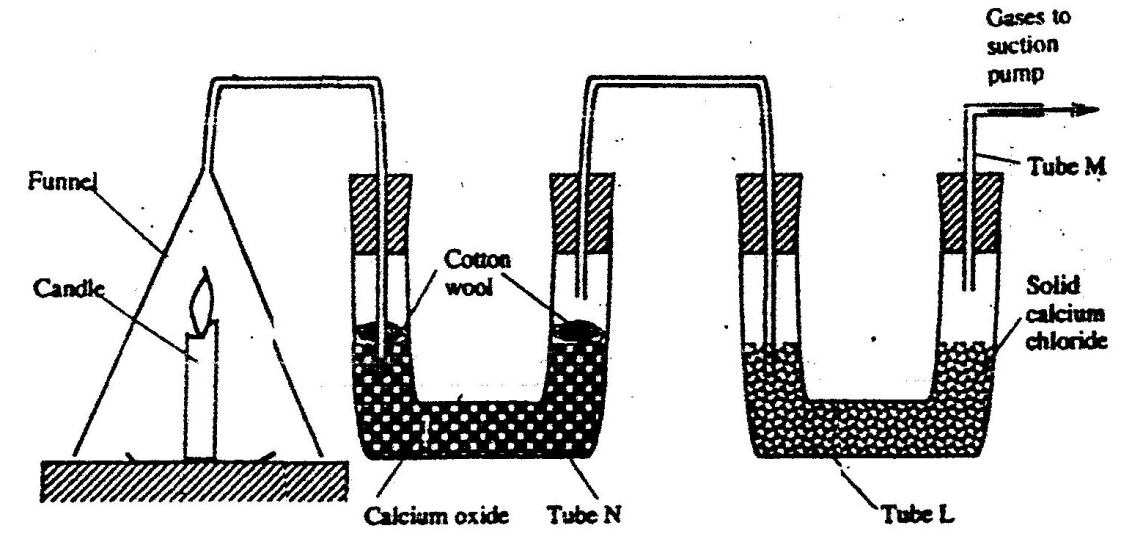 (i) What would happen to the burning candle if the pump was turned off?         Give reasons (ii) State and explain the changes in mass that are likely to occur in tube N         by the end of the experiment						 (3 marks)(iii) Name two gases that come out through tube M				(2 marks)(iv) Name another substance that could be used in the place of         calcium oxide in tube N  11.      2003 Q 6 P2                   The set – up below was used to prepare hydrogen gas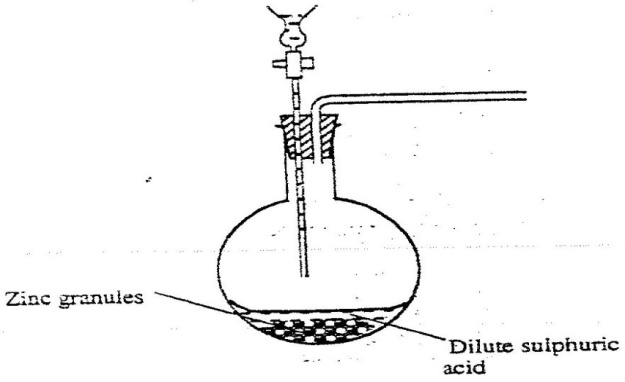 	a)	Complete the diagram to show how a dry sample of hydrogen gas can be collected                                                                  			(3 marks)	b)	Write an equation for the reaction, which takes place when hydrogen gas burns in air.                                                                 		 	(1 mark)c)   i)  1.2 litres of hydrogen gas produced at room temperature and pressure            when 3.27g of zinc was used. Determine the relative atomic mass of zinc.          (Molar gas volume is 24 litres)                                                                 	 (4 marks)d)	State two industrial uses of hydrogen gas.12.      2004 Q 1 P1	   When a candle was brunt completely.  The total mass product was found                 to be greater than the original mass of the candle.  Explain 13.      2005 Q 3                  The set-up below was used to demonstrate the effect of heat on hard water 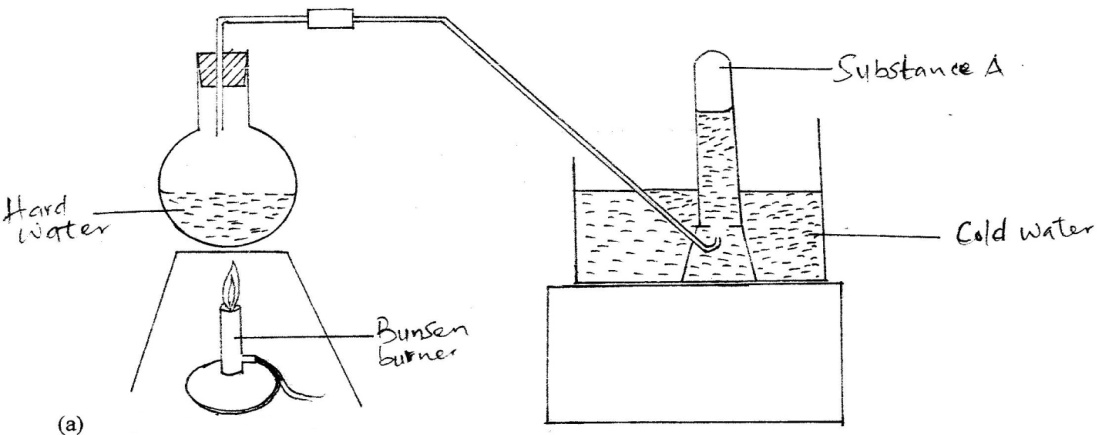 Name substance A.		                                                        	 		(1 mark)Explain why the heating of hard water produced substance A.         	 (2 marks)14.       2006 Q 18	    Study the diagram below and answer the question that follows.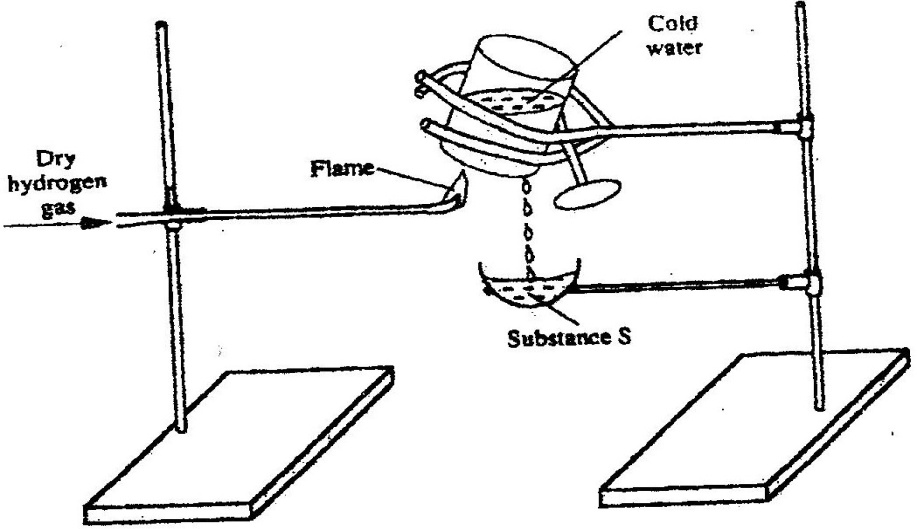              Describe one chemical test that can be carried out to identify substance s.	(2 marks)15.        2006 Q 19                a) Starting from solid magnesium hydroxide, describe how a solid sample                    of magnesium hydroxide can be prepared					(2 marks)	   b) Give one use of magnesium hydroxide.					(1 mark)16.       2007 Q 25a                The diagram below shows a student’s set-up for the preparation and                 collection of hydrogen gas.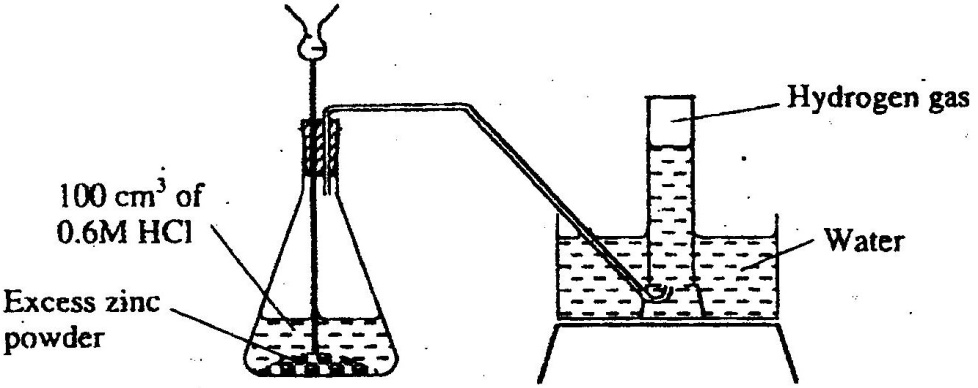 (a) How would the final volume of hydrogen gas produced be affected if       80cm3 of 0.75 M hydrochloric acid was used?				(1 mark)17.      2008 Q 13 P2	  In a laboratory experiment hydrogen gas was passed over heated                 copper (II) oxide as shown the diagram below.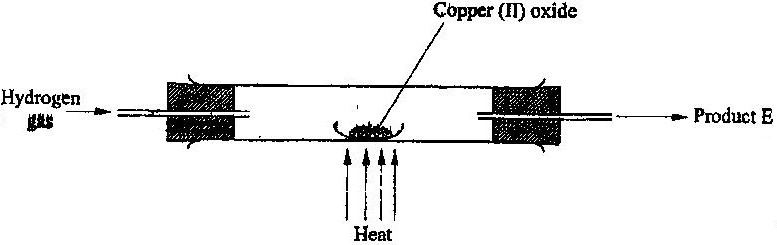 	   Describe a chemical test that can be used to identify the product e.		(2marks)18.      2009 Q 4 P1           An experiment was set up shown in the diagram below.	(a) Identify substance D.	………………………………..				(1 mark) (b) Describe how the other product of the burning candle could be         prevented from getting into the environment				 (2 marks)19.      2009 Q 15 P1	 A student used the set up shown in the diagram below in order to study                 the reactions of some metals with steam. The experiment was carried out                 for ten minutes.								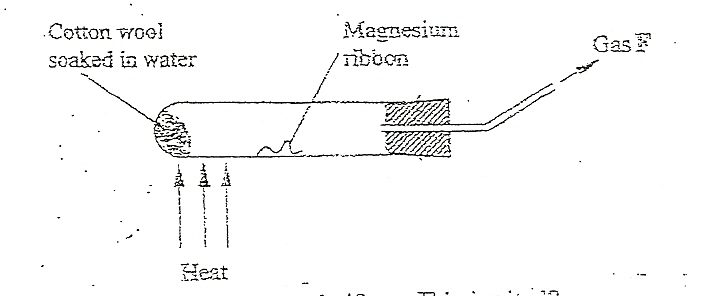 (a) What observation would be made if gas F is ignited?	(b) When the experiment was repeated using iron powder instead of                       magnesium  ribbon, very little  gas F was obtained.		       (i) Give a reason for this observation					(1 mark)	      (ii) What change in the conditions of the experiment should the student                              have made in order to increase the volume of gas F produces.		(1 mark)20.         2009 Q 5c P2                  Coal, oil and natural gas are major sources of energy. They are known as                   fossil Hydrogen is also a source of energy.
	       (i) State and explain two reasons why hydrogen is a very attractive fuel                         compared  to fossil fuels							(3 marks)       (ii) State one disadvantage of using hydrogen fuel instead of fossil fuel.										(1 mark)21.        2011 Q 9                 State two reasons why hydrogen is not commonly used as a fuel.  		(2 marks)22.        2011 Q 12         Sodium hydroxide can be prepared by the following methods;I and II.Sodium metal  cold water  Sodium hydroxide + HydrogenConcentrated   process A  Sodium hydroxide+chlorine+hydrogen                                    Sodium chlorideName one precaution that needs to be taken in method 1. 	 (1 mark) Give the name of process A.                                              		(1 mark) Give one use of sodium hydroxide.                                    		(1 mark)23.    2012 Q3 P1             In an experiment, dry hydrogen gas was passed over heated Lead (II) Oxide              as shown in the diagram below.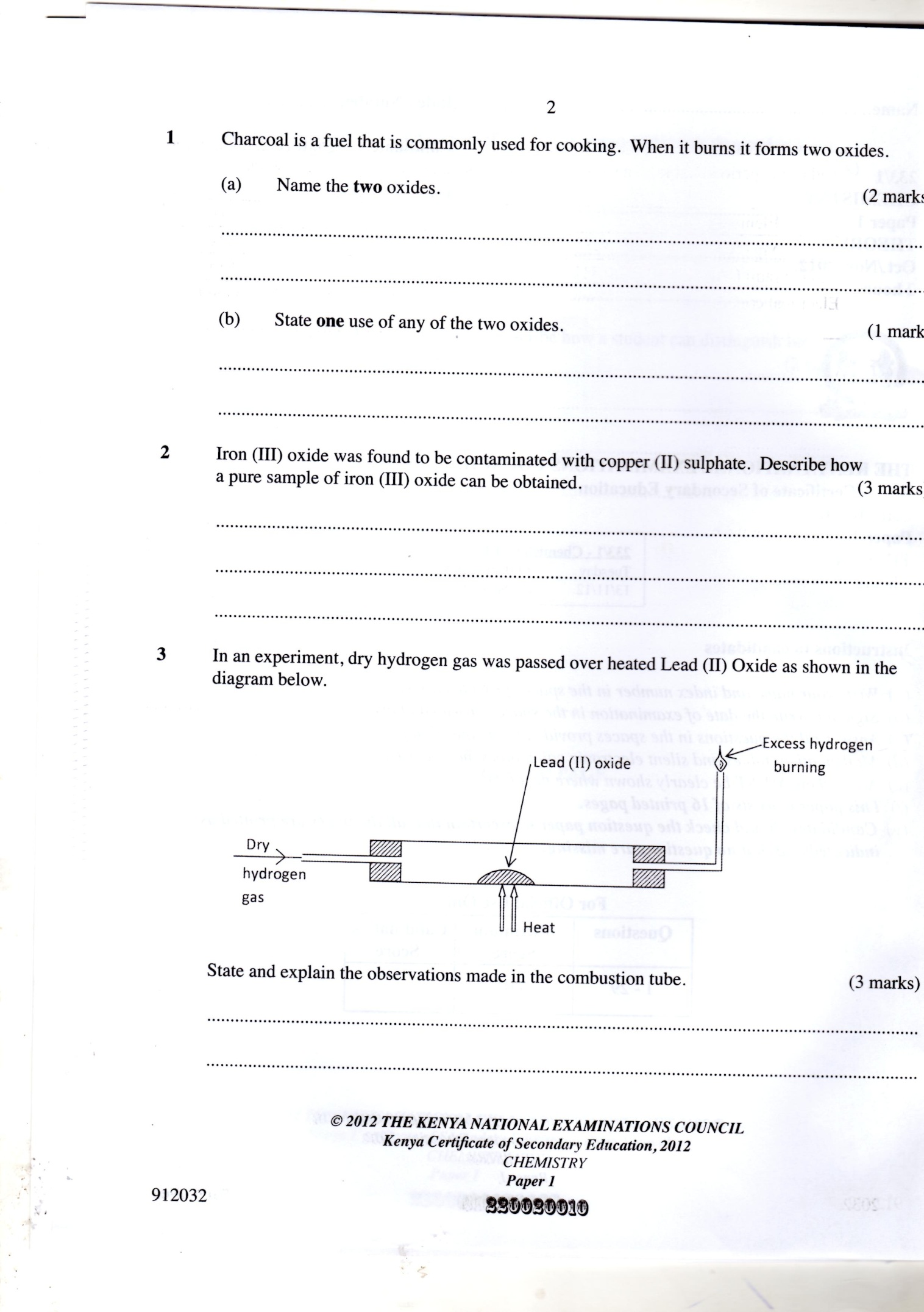 	State and explain the observations made in the combustion tube		 (3 marks)24.     2012 Q19 P1                 The set up shown below was used to investigate a property of hydrogen gas.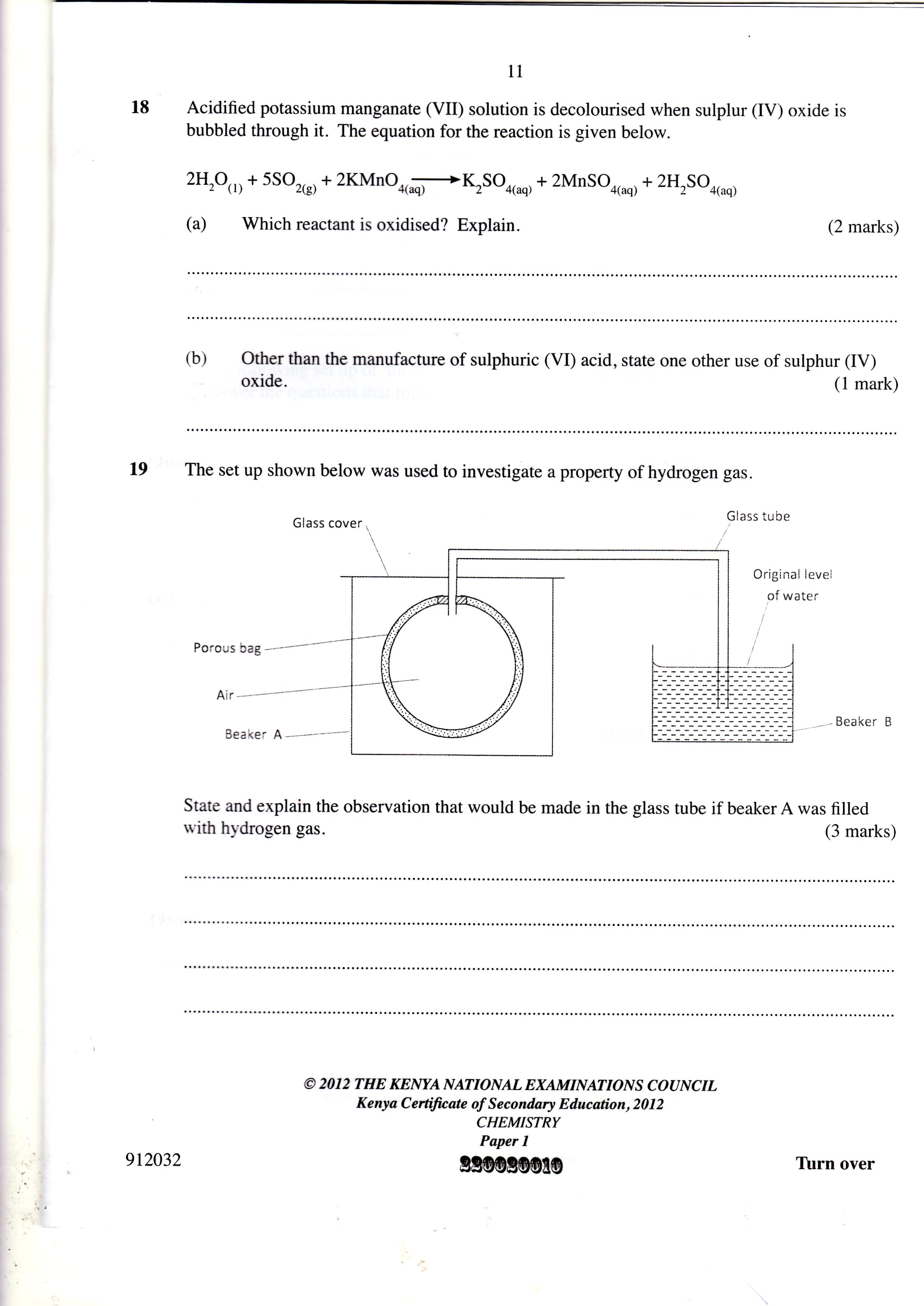 State and explain the observation that would be made in the glass tube if beaker A was filled with hydrogen gas.     					(3 marks)25.     2013 Q18 P1               The set-up below was used to investigate the products of burning biogas                (methane). Study it and answer the questions that follow.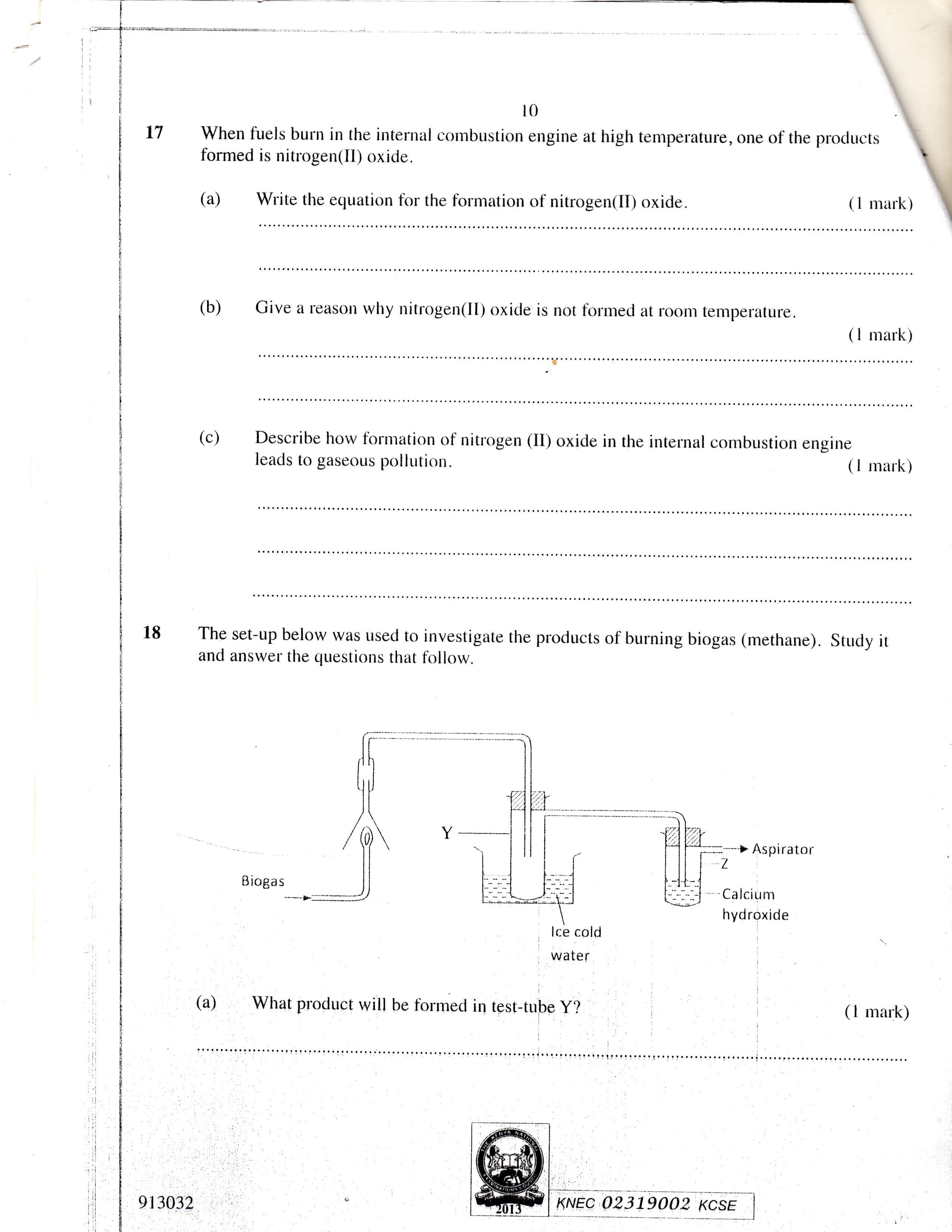 What product will be formed in test- tube Y? 				(1 mark)State and explain the observations which would be made in Z? 		(2 marks)26.    2015 Q9 P1   The set up below was used to investigate the reaction between dry    hydrogen gas and copper (II) oxide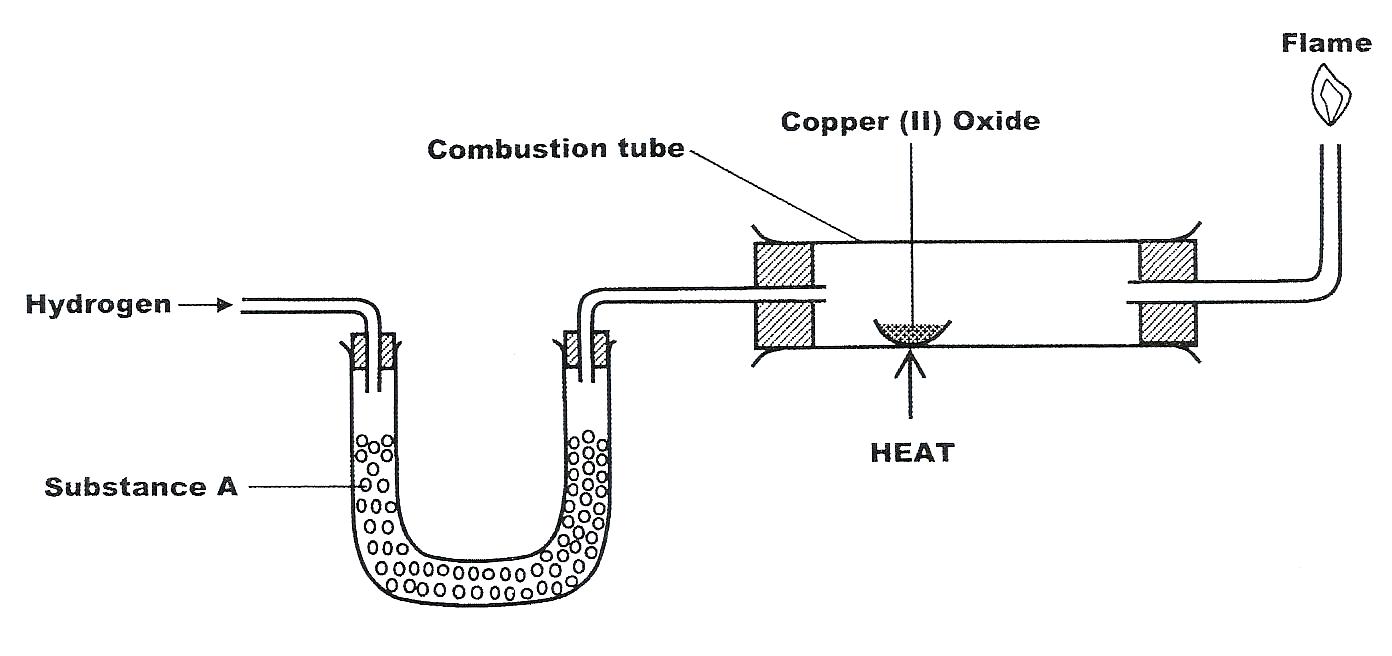 Name substance A								(1 mark)state the observation made in the combustion tube 				(1 mark)Explain the observation stated in (b) above. 					(1 mark)27.    2015 Q24 P1        The graph below is a cooling curve for water. Study it and answer the          questions that follow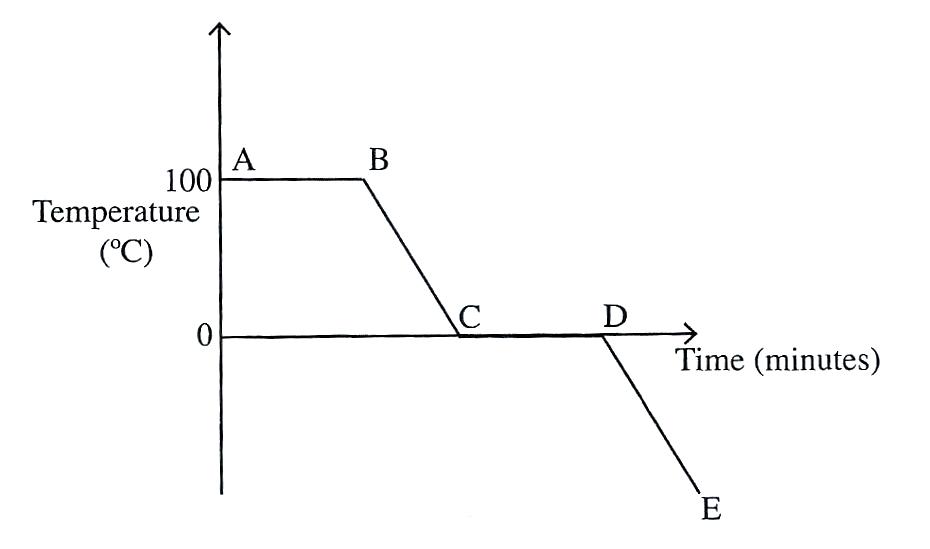 Explain what happens to the molecules of water in the region BC in terms of kinetic theory.							(2 marks)In what state is the water in the region DE?INTRODUCTION TO CHEMISTRYMARKING SCHEME1.          2000 Q 15	Luminous				Non – Luminous	- Its sooty or Smokey			- Not sooty or Smokey	- Not very hot				- Steady	- Not steady				- Noisy	- Quit	Any two in order / No other differences.2.      2007 Q4 P1	 C- unburnt gas		D- Luminous yellow flame3.      2014 Q1 P1                By opening the air hole / by letting in more air (1)SIMPLE CLASSIFICATION OF SUBSTANCEMARKING SCHEME1.        1995 Q7 P1	    II Because pure substances have sharp MP and BP as shown by the flat regions of                      curve II. (accept systematic)		2.        1995 Q15 P1	Cool the mixture to a temperature below – 196oC to form a liquid then start warming,                  Nitrogen distils off a gas at – 196O (cool first)                                                                           (2 marks)3.        1995 Q6 P2                (a) (i) Bitumen, it has highest B.P							(2 marks)                     (ii) Fractional distillation. During the distillation petrol would distil off at 1750                            and diesel could distil at 3500C						(2 marks)                     (iii) Each component is mixture of hydrocarbons which have different boiling                             Points                               (iv) Methane CH4(g)	             Ethane C2H6	            Propane C3H8	             Butane C4H10             (b) Burning it in limited amount of air will produce carbon monoxide which is                      poisonous									 (2 marks)              (c) Manufacture of tar used in tarmac/ sealing of roofs				  (1 mark)4.        1997 Q22 P1	(a)	-	Thermometer should not be dipped  in the mixture thermometer be  at outlet point of condenser      The direction of water flow  is wrong/ condenser wrongly fixed     Named flask used/ No water bath is used(b)	-	Boiling point/ Freezing point	-	Density / refractive index 5.        1998 Q17 P1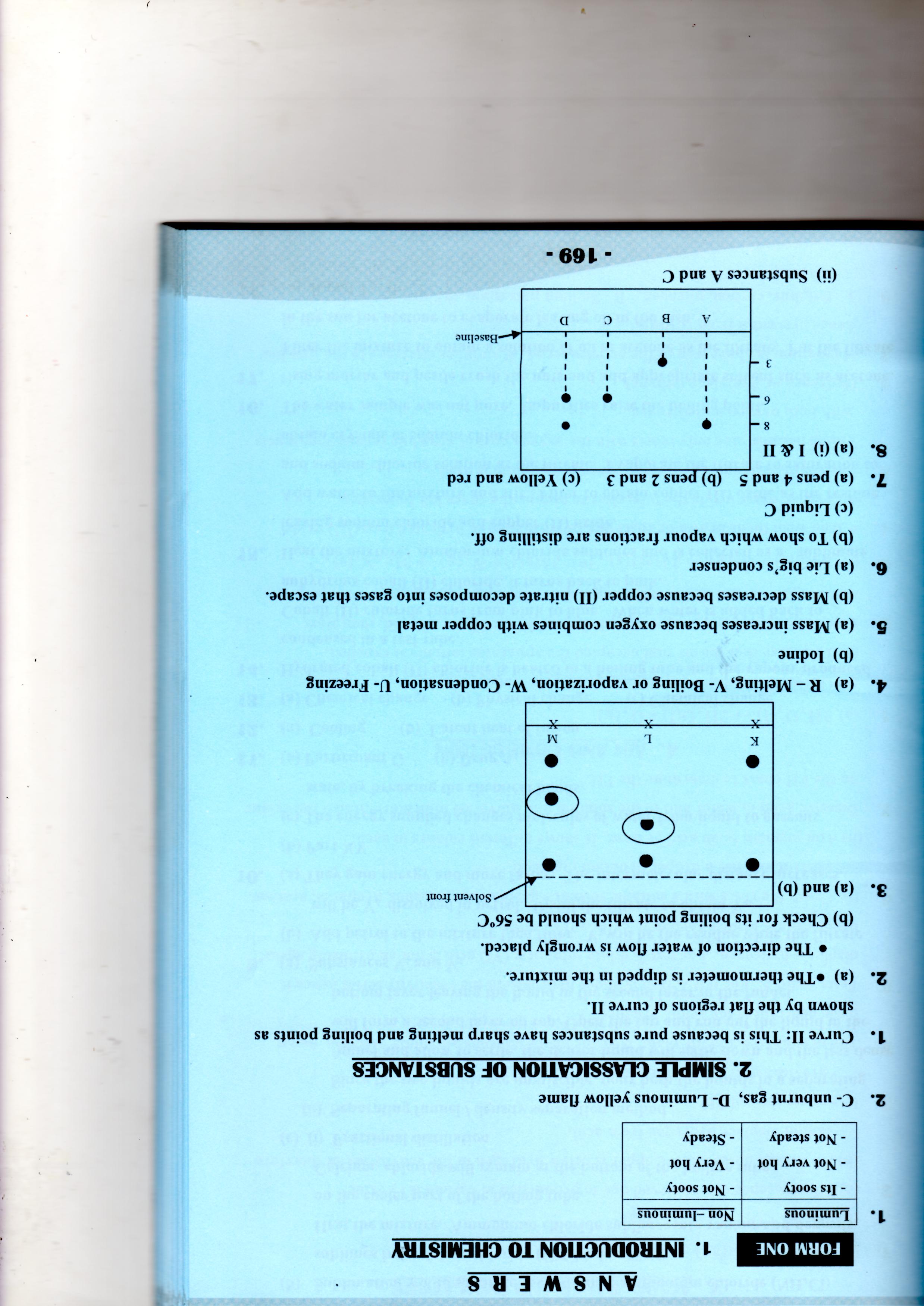 6.        1998 Q25 P1R- Melting/ fusionV- Boiling/ vaporizationW – Condensation/ liquefactionU- Freezing/ solidification7.        2000 Q1 P1   a) Mass increases because oxygen combine with copper metal 	   b) Mass decreases it decomposes into gases that escape.8.       2001 Q4a P2                (a)	(i)	KOH or NaOH or chemical names or common nodes			(any contradiction = 0 mark)		(ii)	( Boiling points Nitrogen = -1960 C, Oxygen = -1830C)Heat/ boil the liquid air/warm/ raise the temp of liquid airNitrogen comes out first because  it has a  lower boiling point than oxygen                                                 (if word heating/ boiling/ raising the temp or warming not mentioned                                                 the candidate score 0mark)9.       2003 Q9 P1                    a)	A condenser/ lie big condenser	    b)	To show when vapour fractions are distilling off.	    c)	C10.       2004 Q27 P1                    (a) 4 and 5 blue and Green (full ) H2SO4 (aq) is on electrolyte	    (b)	2 and 3 (1) yellow and red	     (c)	Yellow and red (1)	             4 – Blue	              5 – Green	             2 – Yellow	             3 – Red	award if the colour is tied to the number          		(3 marks)11.      2004 Q6a P2                  (a)	(i)	Fractional distillation		(ii)	Molecular mass/ density			Boiling point12.       2005 Q1 P2                a)	(i)                            (ii)	A and C      b)	Since NH4CL4 sublimes but CaCl2 does not ; sublimation process would do .Heat the mixture. Ammonium chloride sublimates into vapour and condenses on the cooler part of the heating tube. Calcium chloride will remain on the bottom of the heating tube.      c)	i)	Fractional distillation	ii)	Separating funnel methodSince the tow liquids are immiscible, pour both the liquids in a separating funnel and allow to settle, the denser liquid will settle down and the less dense will form a second layer on top. Open the tape and run out the liquid in the bottom layer leaving the liquid in the second layer in the funnel.13.       2006 Q10a P1              a)	sublimation								 (1 mark)14.       2006 Q25 P1	   a) V1 and V3								   b) Add petrol to the mixture.  Filter.  V2 is the residue.  Filtrate is V4         (2marks)		Distill the filtrate.15.       2006 Q26 P1	    a) They gain energy and move faster.  The intermolecular distance increases.		    b) XY										    c) The energy supplied changes molecules of water from liquid to Gaseous state.			16.       2008 Q14 P1                (a)	A (I)		    (b)	A1 (l) using baseline17.       2008 Q25 P1	    (a) Cooling	    (b) Latent heat of fusion18.      2008 Q1a P1                (a)	(i) Contain methane which is a fuel/ methane can  burn/ flammable		(ii) Pass a weigh a known volume of biogas (VI) through dissolved NaOH or                               KOH/ Ca (OH)2 CO2 will be observed		      Or CH4 will not be absorbed – measure volume (v2)			CH4		Volume methane   x 100					Volume of biogas19.       2009 Q20 P1	  (a) Chemical change	  (b) Physical change	  (c) Chemical change20.      2009 Q5a-b P2               (a) (i) I.  Condensation		 II. Melting	        (ii) Iodine, Benzoic acid, Camphos, Dry Ice. Solid CO2 Naphthalene                H2O(g) →H2O(g)	   (b) (i) Van des waals and hydrogen bonding		  II Van des waals forces21.      2011 Q3 P1Heat the mixture to sublime the NH4Cl Add water to dissolve the NaCl or Copper (II) oxide does not dissolve.     Filter and evaporate the filtrate to obtain sodium chloride Add water to the mixture to dissolve NaCl or/ Copper (II) Oxide does not      dissolve. Filter and evaporate to dryness. Heat to sublime NH4Cl. NaCl remains behind. 22.       2012 Q2 P1        – add water√ to dissolve CuSO4, Fe2O3 doesn’t dissolveFilter out Fe2O3 √Wash the residue √with plenty of distilled water to remove traces of the filtrate                    Dry the residue√ between filter papers23.       2012 Q5 P1 Water contained impuritiesOr presence of impurities raises bpt.Or water contains ions or hard water24.       2013 Q3 P1Using mortar and pestle crush the nuts and add appropriate solvent such as acetone. Filter the mixture to obtain a solution of oil in acetone as the filtrate. Put the filtrate in the sun for acetone to evaporate leaving oil in the dish.25.       2013 Q15 P1               (a) RandT  (b) T26.        2014 Q 19 P1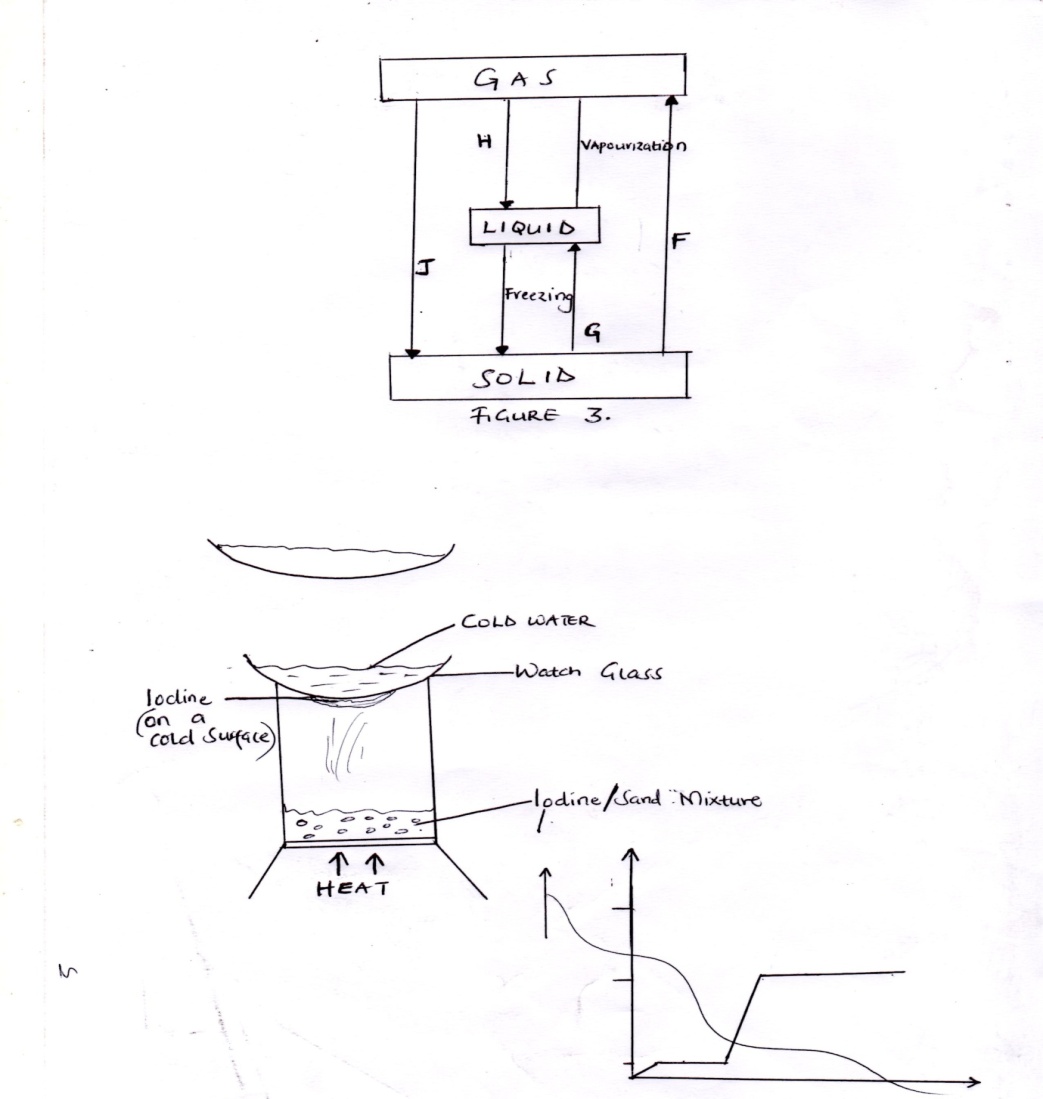 27.       2014 Q 22 P1to increase surface area for condensation of the liquid with higher boiling pointmethanolhas lower b.p due to its smaller molecular mass28.   2015 Q3 P2 (a) Reversible chemical change, (b) Hydrated copper (II) sulphate.29.   2015 Q21 P1Put the mixture in a beaker and place a flask with cold water on the beaker. Heat the mixture. Ammonium chloride sublimes and is deposited on the flask. To the residue add water and stir. Sodium chloride dissolves while lead (II) sulphate does not. Filter to obtain lead (II) sulphate as the residue. Evaporate the filtrate to obtain sodium chloride.ACIDS BASES AND INDICATORSMARKING SCHEME     1990 Q21 P1A                Dilute H2SO4 is more ionized than concentrated H2SO4       1992 Q6 P1             B = Strongly acid, C = Weakly acid D = Strongly basic / Alkaline    1994 Q9 P1NH4 it is a proton donor or H in the reaction / because it donates a proton to the H2O (I) give a proton to ammonia.    1995 Q18 P1	     a) 2HCl (aq) + Zn(s)                           ZnCl2(aq) + H2 (g) 	(-1/2) states)		     b) 2H2 (g) + O2 (g)                                         2H2O (g) (Not L)       	(-1/2 state)    1997 Q17 P1                  H2O(l) – It accepts  a proton (H+) forward r x n6.        1998 Q12 P1       Strong acid – one which is fully dissociated when in water eg. HCL, HBr        Weak acid - one which is partially dissociated when in water eg.CH3COOH7.        1998 Q24 P1                      Sting from a bee contains an acid which causes irritation NaHCO3 being alkaline                        neutralizes the acid8.         1999 Q3 P1The blue crystals turn into a white powder (I) Concentrated H2SO4 (I) removes water of crystallization (I) or is a dehydrating agent9.        1999 Q1 P2                    Mg(s) + 2HCL (aq)                         MgCl2 + H2(g)       -1/2 mark if states are missing10.      2000 Q27 P1                   It reacts with NaHCO3 to form CO2 which causes the dough to rise.11.       2001 Q8 P1    (a) Effervescence due to production of carbon dioxide ║Hissing ║fizzing ║bubble (b) No change observable. Copper is below hydrogen in the activity series therefore                               cannot displace hydrogen12.       2001 Q26 P1                    To neutralize soil audity/ increase soil PH                     To be used as fertilizer / Add Ca2+ to the soil13.       2003 Q7 P1                    HCl is a strong acid hence fully ionizes. Ethanoic acid is a weak acid         hence partially ionized.14.       2003 Q18 P1                     a) SO42- , Sulphate ion	     b) Ba2+ (aq) + SO42+			  BaSO4(s)	    c) Zn (NH3)42+15.          2003 Q1d P2                         Both must be present and correct, do not accept one 	                   Al(OH)3(s)  + OH-  (aq)                     ALO2  (aq)   + 2H2O (l)16.        2004 Q8 P1            a) (i) KOH (l)b) Plants need potassium on a large-scale macro scale therefore the ash      contains mainly K2O or potassium compound.17.         2004 Q2a P2                (a)      (i) hydrogen gas / H2 (ii) Ca (OH)2 is slightly soluble in water // only a few OH- are produced in  solution		 (iii) It is used for testing presence of CO2 used in prep. Of ammonia //                                  calcium Oxide18.         2006 Q19 P1                    Anti-acid (treatment of acid indigestion)					19.         2006 Q24 P1                       a)	Acidic			Basic 		            Orange			Pink							      b)	The PH of 0.1 M KOH is higher than that 0.1 M aqueous ammonia.		KOH is strongly dissociated in solution20.     2007 Q5 P1The product from nettle plant is acidic aqueous ammonia solution being basic neutralize the acidic product.21.      2007 Q19 P1      (a) O2-      (b) [Zn(OH)4] (2-)22.       2008 Q3 P123.     2008 Q10 P1                    Magnesium burns in air to form Mgo and Mg3N2, Mg2N2 reacts with water to         Liberate ammonia gas	           Mg3N2(s) + 6 H2O (I) → 2NH3 (g) + Mg (OH)2(ag)24.     2009 Q22 P1	  Tests 2(½) and 3(½) for test 2 iron is above hydrogen in the reactivity series hence                   it displaces  hydrogen (l).For rest 3, dilute sulphuric acid is not an oxidizing agent (1)25.     2009 Q30 P1	(a) Crush the roses with a suitable solvent (½) filter /decant /scape wilt, droper to                    obtain pigment /e.g. ethanol – methanol – propanus – Aocome.	(b) Add pigment to an acid or base	      It shows different colours in each.26.     2011 Q20 P1               Dissolve actal in water and to the solution add universal indicator. Match the                 colour on the Ph chart to determine the PH.27.     2014 Q27 P1Propanone or acetoneBeing  a non polar solvent) it dissolves organic matter in the flower. AIR AND COMBUSTIONMARKING SCHEME     1989 Q11 P1            Mg is above copper in reactivity series      1992 Q18 P1 (i) Mgo                                     (ii) Cl2O / CLO2/ CL2O6 / CLO2O7     CL2O(g) + H2O(i)                        2HClO3(aq)     CLO2 + H2O                                 HClO3(aq)     CL2O6 (g) + H2O                         HClO3 (aq)     CL2O7 (g) + H2O                         2HClO4 (aq)      1995 Q8 P1	    a) 2H2sO4	    b) Insoluble in water/slightly soluble in water							To ensure that the air that occupied the apparatus initially is expected		(reject impurities)								      1995 Q15 P1	Cool the mixture to a temperature below – 196oC to form a liquid then start warming,                  Nitrogen distils off a gas at – 1960 (cool first)	      1996 Q12 P1	      2mg(s) + O2 (g)                 MgO (s)	      3Mg(s)   + N2 (g )            Mg3 N2(s)      1997 Q1 P1       -     Iron wool turns or rusts due to  formation of hydrated iron (III) oxideLevel of water inside the tube rises to occupy the space  left by  oxygenLevel of water in the beaker will fall      1999 Q17 P1The volume change was greatest when magnesium is used. This is because zinc only reacts with the oxygen part of air while magnesium reacts with both oxygen and nitrogen.      2000 Q21 P1	    Acet5ylene (ethyne) or Hydrogen      2001 Q16 P1               Magnesium is above iron in the activity series. It supplies electrons to the iron bar                Hence prevent it from rusting10.        2001 Q19 P1               The burning magnesium produces more heat energy that the burning splint.                The heat energy from magnesium is enough to break the sulphur oxygen bond              setting free oxygen magnesium uses freed oxygen to continue burning.11.          2002 Q3 P1    A sulphur, carbon, nitrogen    B Sodium potassium, lithium12.          2002 Q22 P1	    a) Manganese (IV) oxide (1)	    b) -Welding (l)		-  Fuel in rockets		- Breathing aid / hospitals		- Steel making						Accept any other correct ans13.          2003 Q16 P1                       a)	3Mg (S)  + N2 (g)                    Mg3N2(S)	       b)	Argon / Neon (name of a rare gas)		Because they are inert and not likely to have reacted with any of the reagents.14.        2003 Q16 P1	a) (i)	KOH (l)	b) Plants need potassium on a large-scale macro scale therefore the ash contains                  mainly K2O or potassium compound.15.       2005 Q23 P1                         C(s) + O2(g)	→ 2CO(g)	         Fe2O3 + 3CO(g) → 2Fe(s) + 3CO2(g)16.        2005 Q2 P2             a) To remove any oxide film on it i.e. layer of magnesium oxide.	 b) A white solid formed which is magnesium oxide	 c) The increase in mass was due to the oxygen which combines with magnesium.	d) 2Mg(s) + O2 (g)                           heat   2MgO(s)e) The filtrate is magnesium hydroxide which is an alkaline.                 There was no change in blue litmus paper but red litmus paper turned blue.            f)           From equation in (d)          1 Mole of Magnesium atom combines with a mole of oxygen atom.          OR				Mg			Oxygen	Mass			2.4			1.6	Molar mass		24			16	No. of moles	           	2.4 = 0.1		1.6 = 0.1 moles				24			16	Mole ratio		1		:	1	No. of moles of oxygen used = 1.6 = 0.1 moles				         16				1 mole		= 24,000cm3				0.1 mole	= 24,000 x 0.1		Volume of oxygen used	= 2,400cm317.       2006 Q2 P1                    a)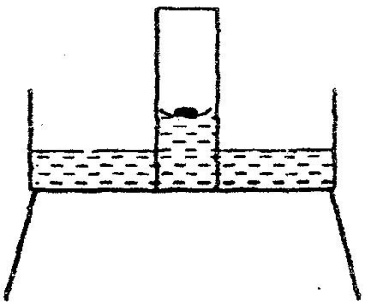 	      b)	Calibrate the gas jar before the start of experiment			(1 mark)18.        2007 Q1a P1                     -  Cost                    -  Availability                    -  Effects to the environment                    -  Heating value                     - Ease of storage19.         2009 Q4 P1                (a) 	Water (l)    (b) 	The second / other product of burning candle is carbon (IV) oxide (l). It can                  be prevented from getting into the environment by passing it though  a                 hydroxide solution/ alkaline solution e.g. K.O.H  NaOH or aqueous ammonia (l).    											(2 marks)To form K2CO320.       2009 Q21 P1                     Magnesium phosphate				(reject formula)21.       2010 Q21 P1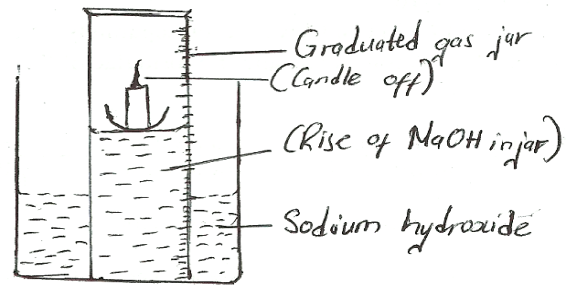 22.     2012 Q1 P1   (a) -carbon (iv) oxide                    OR    - carbon(ii) oxideOr  Carbon dioxide                             or   carbon monoxideOr   CO2                                                                      or   CO         (b) CO2  – Refrigeration                   CO  - extraction of metals                  	-  Fire extinguisher                   - manufacture of ethanol                  	- Fizzy drinks                            - manufacture of fuels (water gas)                  	- Food preservative                 	- Photosynthesis                  	- Solvay process                 	 - Cloud seedlings23.       2012 Q3 P1        Grey solid is deposited  Pbo has  been reduced to lead metal A vapour condenses on the cooler sides of the tube – the hydrogen has been oxidised to waterOrH2 (g) + Pbo(s)                       Pb(s)    +  H2O(l)24.       2012 Q3 P1      (a) there is     no air      due to boiling                        no O2 (b) 1. All forms a protective Al2O3 layer.      2. All being more reactive then iron rusts fast / sacrificial or cathodic protection25.       2013 Q1 P1WaterOxygen is only slightly soluble in waterUsed in welding and cutting of metals(oxyacetylene flame)Used in hospitals to aid patients with respiratory problems26.     2014 Q16 P1              i) Moist steel wool after four days						1mark	        Turned brown     Had formed hydrated iron (III) oxide / rust            ii) Water level in the measuring cylinder after four days			1mark     Had risen    To occupy the vacuum left by the oxygen that was used during rusting         b) What would be the effect of using steel wool moistened with salty water? (1mark)    Would have turned brown faster     Would have rusted faster WATER AND HYDROGEN MARKING SCHEME1.    1990 Q25 P1      (i)  If ignited immediately explosion would occur because it would still be mixed               with air (explosion and air tied)2.     1991 Q3 P1           Colourless droplets/droplets of water on cooler parts of the tube solid melts to            orange/a grey residue/silvery beads or bells are formed3.   1991 Q11 P1          HCL in water dissolves H+ ions in solution reacts with zinc to evolve H2.         No ions are formed when HCL is in menthyl/benzene/HCL remains in          molecular form4.      1995 Q10P1    	a)	To remove oxide coating which could inhibit reaction				b)	ORP5.      1995 Q18 P1                   a)	2HCl (aq) + Zncl2 □ (aq) + H2 (g) (-1/2) states)		  b)	2H2 (g) + O2 (g)                              2H2O (g) (Not L)       (-1/2 state)6.      1996 Q22 P1    	  a) Li(s) + 2H2O (g)                            Li2O(s) +  H2 (aq)	  b) Potassium is very reactive; and so the reaction is likely to be very violent7.      1997 Q21 P1    	  (a) To generate stream which pushes out air	  (b) The air would oxidize zinc oxide no gas would be obtained	  (c) It is less than air8.      2000 Q17 P1    	a)	Mg(s)  +  H2O(g) 	                  MgO(s) + H2(g)		Mg(s)  + 2H2O(l)                       Mg(OH)2(s) + H2(g)	b)	Insoluble in water / slight soluble		Mention of water is not necessary since the liquid is not labeled.9.        2002 Q22 P1	(a)	(i)	Hydrogen // H		(ii)	carbon //C	(b)	(i)	Extinguishes // put off // goes off // want  out // Die; CO2 and			Water vapour, which do not support combustion, accumulates around the supply of oxygen		(ii)	Mass increases; water vapour reacts with CaO and forms Ca (OH)			Ca (OH)2 reacts with Co2 to produce CaCO3			CaO(s) + H2O(l) →Ca (OH)2(s) → CaO reacts with moist CO2			Ca (OH)2 + CO2(g) →CaCO3(s) + H2O		(iii)	Oxygen and Nitrogen Helium, Neon argon; Accept a name of  inert gas		(iv)	To absorb excess water vapour // moisture		(v)	Sodalime // NaOH- and CaO // KOOH // Caustic potash // caustic soda10.        2002 Q22 P1               a)	Manganese (IV) oxide (1)	   b)      -Welding (l)		-  Fuel in rockets		- Breathing aid / hospitals		- Steel making						                  	 (3 marks)11.      2003 Q6 P2                 a)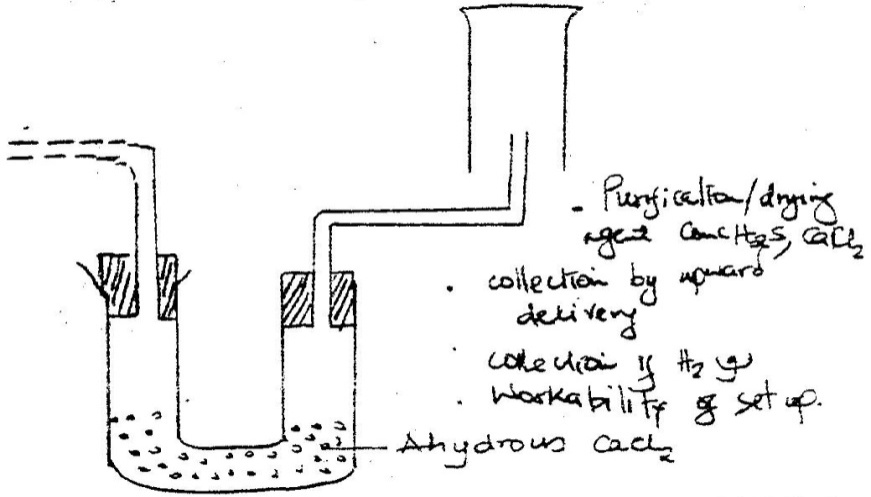 	b)	2H2 (g) + O2 (g)			            2H2O(g)	(c)	(i) Zn(s)    +  H2SO4(aq)			                ZnsO4(aq)  + H2(g)					1.2 = 0.0524 	                           Moles of Zn = 0.05	                         0.05 moles of zn = 0.05 moles	                           R.A. M	3.27 = 65.4 (N0 units)			                 0.05            d)     - Manufacture of ammonia	                     -  Extraction of tungstein	                     -  Synthesis of HCL (acid) or HCL (gas)	                    -   Filling weather balloons	                    -   Making oxy-hydrogen flame for welding	                      - Hardening of oil/manufacture of margarine.12.        2004 Q1 P1	    Burning involves use of oxygen (1) the products include the mass of candle and oxygen	    Oxidation increase in mass								    Combined with oxygen							13.        2005 Q3 P1               (a)	Carbon dioxide gas   (b)	Temporary hard water dissolves hydrogen carbon salts which decomposes              on heating to produce carbon dioxide		Ca(HCO3)2 (aq)    Heat        CaCO3(s) + H2O(l) + CO2(g)14.      2006 Q18 P1	add anhydrous copper(II) Sulphate to substance S.  It changes from white to blye				OR	Dip cobalt chloride paper into Substance s.  It changes from blue to pink.	(2marks)15.      2006 Q19 P1a)	To MgO and excess HCl or H2SO4.  Add NaOH or KOH to the mixture.            Filter and dry the residue.				  			   b)	Anti-acid (treatment of acid indigestion)		                	16.        2007 Q25a P1                 (a) No change in volume since the number of moles of acid is equal in both cases.17.        2008 Q13 P1	Pass product ever anhydrous copper (II) sulphate (I) which turns from white to             blue (I) turns to blue or anhydrous  copper (II) sulphate or use Cobalt Chloride             (anhydrous  which turns  from  blue  to pink.18.        2009 Q1 P1               (a) Water (1)              (b) The second /other product of burning candle is carbon (IV) oxide(1).It can beprevented from getting into the environment by passing it through a hydroxide       solution /alkaline solution e.g. KOH NaOH or aqueous ammonia.(1) to form K2CO319.        2009 Q1 P1                   (a) The gas burns with a blue flame 	(1)	   (b) (i) The iron is less reactive than magnesium (1)	     (iii)Heat the iron powder  (1)					3 marks20.        2009 5c P2          (i) Hydrogen burns to produce steam which is a non pollutant/ does not cause                pollution to the environment            - Hydrogen has a high energy content hence very small amount produce a lot                  of heat energy           - Hydrogen is renewable hence cannot be exhausted/ used completed.          (ii) It can easily explore when burning/ highly flammable unlike fossils                   fuels expensive.    2011  Q9 P1    It is expensive  It is explosive (deny not dangerous/ harmful/ not easily available.  It is difficult to store      2011 Q12  P1Small piece of sodium metal (pea size) with a lot of water perform the experiment wearing goggles Electrolysis Manufacture of papers (soften) Manufacture of soaps and detergents Fractional distillation of liquid air Extraction of Aluminium metalManufacture of bleaching agents e.g NaOCl Making herbicides on weed killers It is boiled with textile industry to soften     2012 Q3, 19 P1Grey solid is deposited  PbO has  been reduced to lead metal A vapour condenses on the cooler sides of the tube – the hydrogen has been oxidised to waterOrH2 (g) + PbO(s)                          Pb(s) + H2O (l)    2012 Q19 P1       Level of water glass tube goes down / bubbles in the beaker  H2(g) gas being less dense than  air diffusing than air into the porous pot    2013 Q18 P1Water White precipitates are formed which eventually dissolve to form a colourless solution. Carbon (IV) oxide formed reacts with calcium hydroxide forming insoluble calcium carbornate which then reacts with more carbon(IV) oxide forming soluble calcium hydrogen carbonate.29.   2015 Q24 P1              (a) As the temperature reduces, the kinetic energy of the water molecules     reduces making them vibrate less vigorously, (b) SolidConstituentBoiling point (0C)GasesPetrolKeroseneDiesel oilLubricating oilBitumen.Below 4040-175175-250250-350350-400Above 400LiquidL3L4L1MiscibleMiscibleL2MiscibleImmiscibleSubstanceSolubility in waterSolubilityMelting Point(oC)Boiling point(oC)V1InsolubleSoluble-30250V2InsolubleInsoluble15353000V3InsolubleSoluble16.844.8V4InsolubleSoluble75320ProcessType of change(a) heating copper(II) sulphate crystals(b) Obtaining kerosene crude oil(c) souring of milkSubstanceSolubility in waterSolubility in ethanolSunflower flourInsolubleInsolubleCommon saltSolubleInsolubleSolid red dyeSolubleSolubleSolutionPH valueBCD0.5614.5Volume of 2M hydrochloric acid (cm3)Volume of gas (cm3)010203040500240480600600600TestsResultsIAddition of sodium hydroxide  solutionWhite precipitate which dissolves in excessIIAddition of excess aqueous ammoniaColourless solution obtainedIIIAddition of dilute hydrochloric acid  and  barium chlorideWhite precipitateIndicatorColour in Colour in IndicatorAcid solutionBasic solutionMethyl orange…………….YellowPhenolphthaleinColourless………………ITestObservationsIIDilute hydrochloric acid was added to solid N.A colourless solution was formed.IIITo the colourless solution obtained in test II, excess sodium hydroxide solution was added.A white precipitate was formed which dissolved to form a colourless solution.No.GasTestObservationIChlorinePut a moist red litmus paper into the gasIISulphure (IV) oxidePaper turns greenIIIButaneAdd a drop of bromine waterTestSubstanceGas given off1SodiumYes 2IronNo 3CarbonYes 4CopperNo A cidBaseNeutral ABGaseous at room temperatureSolid at room temperatureDissolves in water to form an acidic solutionDissolves in water to form an alkaline  solutionNoGasTestObservationIChlorineThe red litmus pare turns white/ the litmus  paper is bleachedIIAcidified  must  be therePut a filter paper dipped in acidified  potassium dichromate (VI) into the gasIIIThe bromine water is decolorized